ВЛАДИМИРСКАЯ ПРАВОСЛАВНАЯ ГИМНАЗИЯСБОРНИК УРОКОВВ СИСТЕМЕ ДУХОВНО-НРАВСТВЕННОГОВОСПИТАНИЯ УЧАЩИХСЯВ СОВРЕМЕННОЙ ШКОЛЕПравославный модульв организации учебно-воспитательного процесса2011УДК 373.5ББК 74.200.53С23Отбор, составление и редактирование материалаГоловченко М.А.С23         Cборник уроков в системе духовно-нравственноговоспитания учащихся в современной школе : право-славный модуль в организации учебно-воспитательногопроцесса / сост. М.А. Головченко. – Владимир : Транзит-ИКС, 2011. – 132 с.© ТС «Талифа куми», 2011© Издательство «Транзит-ИКС», 2011ПредисловиеЧто такое Православная гимназия?Еще совсем недавно мне казалось, что я готов датьразвернутый ответ на этот вопрос. В этом ответе я быкоснулся системы духовно-нравственного воспитания детейи учителей. Прибавил бы несколько слов о родительскомвсеобуче, сказал бы о связи школы с Церковью… И был быправ, наверное. Но последнее время меня все более и болеезанимает другой вопрос: «отмирность» и «неотмирность»сущего – касаются ли эти критерии самого пониманиясосуществования Церкви и мира? И в этой связи – смыслабытия Православной гимназии? А если проще – где тачерта, которая отделяет Церковь от мира? И должна ли онасуществовать? Сам Господь отделяет «мир сей», активнопротивостоящий Ему, от «не от мира сего» (Ин.15;18-19).И Сам входит в это противостояние, ограничивая влияниемира, забирая у него как можно больше, не давая емурасшириться, вобрать в себя все потенциально Божие – непозволяя профанному  поглотить священное.Граница есть. И Православная гимназия – одна изпограничных застав в этом мире. Цель ее существованияне только защитить свое, не дать неприятелю проникнутьна ее священную территорию, но более – расширить этутерриторию, отвоевать ее… у врага? И снова вопрос… Ведьто, что может оказаться за границей, за гранью нашегопривычного бытия, понимания, часто оказывается всеголишь той самой Terra Incognita, неизвестной землей, землейСанникова, тем, что лежит за границей Эдемского Сада, и,значит, этим самым предназначено Богом в освящение?Каким образом человек сотворит Богу в освящениисущего? Господь Сам показал этот путь сотворчества Ему:вобрать весь мир, окружающий тебя, в сердце свое и,изменившись самому, изменить и этот мир. «Спасись сам итысячи вокруг тебя спасутся…»3* * *Книга эта предназначена для учителей не толькоПравославных гимназий, но для всех, кто не стоитбезучастно в стороне и через свою жизнь в школе проявляетсебя живущими в Церкви.Мы предлагаем 14 открытых уроков, которые былипроведены во Владимирской православной гимназии за2 последних года, собрав их в 3 отдельных блока.1 блок – уроки, посвященные проекту «65-я свеча».*2 блок – уроки, посвященные проекту «Небеса».3 блок – все прочие уроки, касающиеся предмета «ОПК»и не только.директор Владимирской православной гимназиисвященник А.И. Головченко__________________* Проект «65-я свеча» стал победителем Всероссийского конкурса «Своймир мы строим сами» Совета Федерации РФ за 2010 г. в номинации «65 летПобеде» и был удостоен Президентского гранта в рамках Национальногопроекта «Образование».4Некоторые особенности организацииучебно-воспитательного процессав православной гимназииВ основу организации учебно-воспитательного про-цесса Православной гимназии во имя святителя Афанасияепископа Ковровского (г. Владимир) положена Концепцияобразовательного учреждения, Программа развития НОУ,Концепция	инновационной	работы	областной	опытно-экспериментальной площадки «Духовное становление исоциализация личности ученика православной гимназии вмодели «Жизнь как служение».Цель учебно-воспитательного процесса Православнойгимназии – формирование у учащихся цельного мировоз-зрения и устойчивой системы духовных ценностей, переда-ча детям теоретических и практических знаний, умений инавыков, а также освоение ими эффективных способов ор-ганизации мышления и действия, которые позволят им реа-лизовать свои таланты в новой социальной и экономическойсреде во имя Божие и на благо государства и близких.Принципами построения учебно-воспитательного про-цесса гимназии являются:1.	Духовная и культурная целостность.2.	Единство школы, семьи и церкви.3.	Непрерывность.4.	Дифференцированность обучения.5.	Индивидуальный подход.6.	Освоение методов получения знаний и разработкипроектов.Основополагающим является принцип духовной и куль-турной целостности, который означает, что фундаменталь-ные основы воспитания учащихся и получаемых ими зна-ний и способов деятельности идут из одной историческойкультуры.Принцип целостности предполагает наличие православ-ной компоненты в содержании образования и реализуется,с одной стороны, через следование православным традици-5ям и, с другой стороны, благодаря последовательному освое-нию на школьном уровне современных знаний и методов ис-следования и проектирования.Особое внимание уделяется в гимназии формированиюу учащихся умений и навыков исследовательской и проект-ной работы.Особенности организации учебно-воспитательного про-цесса в православной гимназии нашли отражение в урочнойдеятельности.Предложенные вашему вниманию уроки отражают под-ходы к организации учебно-воспитательного процесса вправославной гимназии, соответствуют требованиям ново-го Федерального государственного общеобразовательногостандарта (ФГОС) общего образования, когда знания дают-ся не в готовом виде, а как проблемная ситуация, котораятрансформируется в учебную ситуацию.Использование	разнообразных	форм	урока	(урок-исследование, семинар, проблемный урок, урок проектнойдеятельности, бинарный урок и др.) способствуют положи-тельной мотивации к обучению и формируют целостное ми-ровоззрение учащихся на духовной основе.В педагогической практике православной гимназии реали-зуются целостный, системно-деятельностный, развивающий подходы к организации учебно-воспитательного процесса.Данные методические рекомендации могут быть ис-пользованы в образовательной практике руководителей ипедагогов православных гимназий и общеобразовательныхшкол, работающих в направлении духовно-нравственноговоспитания и образования учащихся.С.А. Блиновастарший научный сотрудник лаборатории«Русская школа как система воспитания и образования»Владимирского института повышения квалификацииработников образования, научный руководитель областнойопытно-экспериментальной площадки«Духовное становление и нравственная социализацияличности ученика» НОУ Владимирская православная гимназия6Уроки в проекте «65-я свеча»Урок русского языка. 6 классТема урока: Правописание сложных именсуществительныхУчитель: ПанковаТ.Н.Цель урока:обобщить знания по истории и написанию сложныхслов.Задачи урока:– закрепление написания сложных слов существитель-ных;– обращение к духовному смыслу сложных слов с первы-ми корнями благо-, добро-;– воспитание чувства благоговения к родному языку, па-триотизма.Ход урокаСлово учителя: Сегодня мы завершаем изучение право-писания сложных имен существительных, повторяем прой-денное на предыдущих уроках по этой теме и обобщаем из-ученное.Вспомним смысл ключевых понятий темы: правописа-ние, существительные. Каким словарем будем пользовать-ся? (этимологическим). Подбор однокоренных слов:Существительное – сущий – суть (вычитываем значения«сущий», «суть» из этимологического словаря).Существительные обозначают суть вещей, предметов,явлений. Какие существительные называют сложными?Вспомним историю появления сложных существитель-ных (по Ф.И. Буслаеву).Рассказ ученика с использованием материалов таблицы:7Языческийпериод (искон-ное славянскоесложение, род-ственное нам понародности)Христианский период (через переводБиблии от греков, родственное нам помолитве и чувству благоговения)Даждьбогъ(языческиебожества)СвятославъЯрополкъВладимиръ(имена языче-ские князей)ВышеградъНовгородъЦарьградъ (на-звания городов)Вседержи-тельБогородицаБогоносецСребролюбиеЛистопадРуковписьОчевидец(т.е. мигаетоком)ВодолазЗимородокМореходпетешествен-никЖар-птицаХлеб-сольЦарь-пушкаМноже-ство словс корнемблаго-По ходу рассказа даем толкование слов богоносец, оче-видец, сребролюбие (этимологический словарь и «Симфо-ния по творениям святителя Тихона Задонского»).Повторим случаи слитного написания сложных суще-ствительных (ученики называют пункты правила). Особоевнимание обратим на сложные существительные, первойчастью которых являются корни благо-, добро-. В этой рабо-те будем пользоваться книгами: «Славянорусский корнес-лов» А.С. Шишкова, «Симфония по творениям свт. ТихонаЗадонского», этимологические словари. (Дети находят вуказанных книгах слова, читают и объясняют их значение,записывают в тетрадях и на доске):8Благо-…БлагодарениеБлагодчествиеБлагополучиеБлагоговениеБлагоуветливостьБлаголюбиеблагодатьДобро-…ДобродетельДоброделаниеДоброволецДобросовествностьДобросердечиедоброжелательностьУчитель: Каков духовный смысл (значение) этих слов? (Они несут свет, покой, мир). Как орфорграфически правиль-но следует писать эти слова? (Дети повторяют правило). А.С. Шишков о словах с корнями благо- и добро- сказалтак: «Жаль, что сии прекрасные выражения редко замеча-ются и мало нынешнюю нашу словесность украшают».Из древнего написания слов вышло еще одно современ-ное правило правописания сложных существительных. Ка-кое? (Сложные существительные с соединительными глас-ными О-Е пишутся слитно). Обращаемся к таблице, приво-дим примеры.Итак, мы повторили слитное написание сложных именсуществительных. Но из того давнего написания сложныхслов сложилось и такое:Жар-птица, хлеб-соль, царь-пушка. Какое правило для подобных слов дает современная орфография? (Дети отве-чают правило). Какие еще случаи дефисного написания сложных имен существительных мы знаем? (Ответы уче-ников).Выполнение заданий на доске (пишутся учителем зара-нее) и одновременно в тетрадях:А) Раскройте скобки. Запишите номера слов, которыепишутся через дефис:1) (лице)мерие2) (зло)речие3) (праздно)словие4) (само)испытание5) (едино)мыслие96) (земля)матушка7) (чудо)богатырьБ) Укажите ряд, в котором все слова пишутся слитно:1) (кино)документ, (жизне)описание, (грязе)(водо)ле-чебница2) (полу)сфера, (радио)любитель, (пол)окна3) (музей)усадьба, (фото)репортаж, (избушка)времянка.В) Укажите ряд, в котором все слова пишутся через де-фис:1) (слово)творчество, (пол)дня, (полу)круг2) (пол)лица, (фоно)тека, (перво)печатник3) (слово)святыня, (пол)листа, (пол)России.Г) Запишите номера слов, которые пишутся слитно:1) (пол)страны2) (царь)девица3) (домо)строительство4) (миро)помазание5) (само)отречение6) (земле)делие7) (мило)сердиеД) «Теретье лишнее»:1) (театр)студия, (стоп)кадр, (физик)ядерщик2) (корне)слов, (родо)начальник, (правдо)искатель3) (стихо)сложение, (правдо)люб, (друзья)приятели4) (зло)нравие, (само)познание, (инженер)металлург.Учитель: Итак, повторим все правила написания слож-ных имен существительных. (Ответы учеников).Скоро весь народ будет вспоминать великую Победу,радостная весть о которой пришла 65 лет назад. Вспомнимсложные существительные на военную тему (1 ученик пи-шет на доске, с мест дополняют и пишут в тетрадях):Город-герой, шапка-ушанка, избушка-землянка, полко-водец, бомбоубежище, плащ-палатка, боеприпасы.Какие города-герои вы знаете? Послушайте загадку: «Уводы родился, 3 раза крестился». Назовите город (Цари-10цын 1589 – 1925, Сталинград до 1961 г., Волгоград после1961 года).Самостоятельная работа с текстом о Волгограде (у каж-дого ученика на столе). Задание: раскрыть скобки, указавправильное написание сложных существительных. На до-ске – изображение Мамаева кургана и скульптуры Матери-Родины.Проверка выполнения заданияЗапишем предложение на доске и в тетради:Я видел мир, я полземли изъездил. Как напишем слож-ное существительное?Это предложение из стихотворения Михаила Дудина овойне «Вдогонку уплывающей по Неве льдине». Стихотво-рение изображает тяжелую судьбу в военные годы другогогорода-героя Ленинграда, его блокаду. Внимательно послу-шайте, чтобы потом ответить на вопрос домашнего задания.(Чтение стихотворения М. Дудина учениками и учителем).Подведение итогов урокаДомашнее заданиеА) В тетради написать как можно больше сложных су-ществительных на тему «Вера. Православие».Б) Расширить список слов с корнями БЛАГО-, ДОБРО-С помощью «Симфонии...» и «Корнеслова» определитьзначение слов: благовериеБлагорастворениеБлагоплеменствоБлагословиеБлагословениеБлагосердиеБлагостьБлагоуханиеВ) Связный письменный ответ на вопрос: «Что меня тро-нуло в стихотворении М. Дудина?»11Приложения к урокуТекст для самостоятельной работы на урокеГород (Волго)град протянулся почти на 70 километров.Северные кварталы города начинаются около Волжской(гидро)(электро)станции. Туристы сюда приплывают набольших (дизель)(электро)ходах.Волгоград – город(герой). С первых дней Великой Отечественной войны здесь начали выпускать танки, бое(припасы). В июле 1942 года (Сталин)град стал фрон-товым городом. Он был превращен в руины. В честь побе-ды русского народа в битве на Волге на Мамаевом кургане создан (памятник)ансамбль героям Сталинградской битвы. Центром композиции является скульптура (Матери)Роди-ны. Современный Волгоград известен как город (тракторо)строителей.Вдогонку уплывающей по Неве льдинеБыл год сорок второй.Меня шаталоОт голода,От горя,От тоски.Но шла весна, –Ей было горя малоДо этих бед.Разбитый на куски,Как рафинад сырой и ноздреватый,Под голубой Литейного пролет,Размеренно раскачивая латы,Шел по Неве с Дороги жизни лед.И где-то там, Невы посередине,Я увидал с Литейного мостаНа медленно качающейся льдинеОтчетливоПодобие креста.12А льдина подплывала,За быкамиПеред мостом замедлила разбег.Крестообразно в стороны руками,Был в эту льдину впаян человек.Нет, не солдат, убитый под ДубровкойНа окаянном «Невском пятачке»,А мальчик,По-мальчишески неловкий,В ремесленном кургузом пиджачке.Как он погиб на Ладоге,Не знаю.Был пулей сбит или замерз в метель.…По всем морям, подтаявшая с краю,Плывет его хрустальная постель.Плывет под блеском всех ночных созвездий,Как в колыбели,На седой волне.…Я видел мир.Я полземли изъездил,И время душу раскрывало мне.Смеялись дети в Лондоне.ПлясалиВ Афганистане школьники.А онВсе плыл и плыл в неведомые дали,Как тихий стонСквозь материнский сон.Землетрясенья встряхивали суши.Вулканы притормаживали пыл.Ревели бомбы.И немели души.А он в хрустальной колыбелиплыл.13Моей душе покоя больше нету,Всегда,Везде,Во сне и наяву,Пока я жив,Я с ним плыву по свету,Сквозь память человечества плыву.Дудин М.А.Урок обучения грамоте. 1 классПисьмо с фронтаТема урока: Звуки [в] и [в`], буквы В и вУчитель: Клыгина Т.В.Цель урока: научить обозначать согласные звуки [в] и [в‘]буквами В и в, развивать фонематический слух, воспиты-вать патриотическое отношение к истории своей Родины.Задачи урока:1. Образовательная (формирование знаний):– научить обозначать согласные звуки [в] и [в`] буквамиВ и в;– развивать умение делать фонетический анализ слова;– развивать речь (умение составить предложение по кар-тине, правильно составить слово с заданным слогом, соста-вить предложение с этим словом; уметь правильно найти от-вет на вопрос по тексту);– развивать фонематический слух (уметь находить ме-стоположение заданных звуков, давать их характеристику(согласный – гласный, твёрдый – мягкий, глухой – звон-кий), обосновывать и доказывать свой ответ);– формировать умение объяснять лексическое значениеслов.142. Воспитательная:– воспитывать патриотическое отношение к истории сво-ей Родины;– «Не убий» – одна из главных заповедей Христа: попы-таться затронуть «душевные струны», поднять вопрос о не-допустимости военных действий; осуждение военных дей-ствий в любом их проявлении; воспитание любви к ближне-му и милосердия, уважительного отношения к ветеранам, кстаршему поколению.3. Развивающая:– развивать на уроке память, речь, логическое мышле-ние учащихся.Оборудование: старые газеты, простые карандаши, ла-стики, военные картины, тексты (адаптированные) о бло-кадном Ленинграде (в виде писем-треугольников).Ход урока1. Организационный момент. МотивацияСлово учителя:– Начинаем наш урок обучения грамоте, урок необыч-ный, он связан с войной. Во время Великой Отечественнойвойны у школьников не было ни тетрадей, ни учебников. Аучиться надо было. У вас на столах только старые газеты ипростые карандаши. Мы попытаемся вернуться в то время,провести урок так, как это делали тогда, почти 70 лет назад.70 лет – это целая человеческая жизнь.– А где мы можем узнать о Великой Отечественной вой-не? (ответы учеников: из книг, фильмов, рассказов старших,посмотреть картины ).– Одна из них перед вами.– Что на ней изображено? (Ответы учеников: Едут танки.Идёт стрельба. Враги бегут.)– Как можно одним словом назвать то, что мы видим накартине? (война).2. Работа со звукомДавайте построим звуковой домик для этого слова15В       О       Й       Н       А=	О	=	--	ОУчитель: Вы родились в XXI веке, а XX век, в которомродились ваши родители, бабушки и дедушки, называ-ют «веком войн», потому что в нём были 2 самые крупныеи кровопролитные войны: I Мировая и II Мировая. Во вто-рую мировую войну вошла и Великая Отечественная война,которую начала Германия с Советским Союзом, так тогданазывалось наше государство. Построим звуковой дом дляслова.В         Е         К=	О	–– Какие звуки стоят в начале наших слов ВОЙНА иВЕК?– Какой буквой можно обозначить эти звуки? Кто дога-дался? ( Дети находят В в алфавите. Учитель показывает пе-чатный и письменный вариант В и в ).3. Упражнение в слышании звуков– Послушайте слово и скажите, какой звук в нём слыши-те – [в] или [в`].– Какой он? (согласный – гласный, твёрдый – мягкий,звонкий – глухой).– Где этот звук стоит: в начале, в середине, в конце сло-ва?Вандал – разрушитель культуры.– А кто такие вандалы?Варвар – невежественный, грубый, жестокий человек.Вдова – женщина, у которой погиб муж.Великая ОтечественнаяВойнаЭвакуация – вывоз людей, учреждений, заводов, иму-щества из опасных мест, где ведутся военные действия.16ФизкультминуткаПроводится под музыкальное сопровождение: «Эх,путь – дорожка фронтовая, не страшна нам бомбёжка лю-бая. А помирать нам рановато, есть у нас ещё дома дела».4. Работа букв в словах и слогах1) На доске выписаны слоги:В А     В О      В У     В ЫВ Я     В Ё      В Ю    В Е      В И– Какие гласные буквы дают команду: «Читайся твёр-до»?– Какие гласные буквы дают команду: «Читайся мяг-ко»?– Прочитайте слоги, записанные на доске.– Составьте с этими слогами «военные» слова (война, вы-стрел, винтовка, свист пуль, разведка).– Составьте с этими словами предложения. (Раздалсяодиночный выстрел. С таким другом я пойду в разведку.22 июня 1941 г. началась Великая Отечественная война.)2) С началом войны в нашей стране начались хаос и разо-рение. Люди теряли друг друга, их угоняли в Германию. Всёперепуталось. Вот и наши «военные» слова перепутались.Помогите восстановить их.ИНВО                ВОИНКТАН                ТАНКАНАР                РАНАЯПУЛ                ПУЛЯ– Составьте с каждым из этих слов предложение.1) Один в поле не воин.2) Тяжёлый танк двигался по изрытому полю.3) На его теле зияла глубокая рана.4) Пули свистели над головой.«Один в поле не воин» – когда так говорят?175. Упражнения в чтении(Предварительно детям на классном часе рассказывается овойне, о блокадном Ленинграде, о 125 граммах блокадногохлеба, о 900-х днях голода, холода, лишений и стойкости).В блокадный Ленинград по дороге Жизни через Ладож-ское озеро везли не только продукты, лекарства, но и пись-ма. Маленьких белых треугольников очень ждали.(Дети получают тексты в виде «солдатских треугольни-ков».)Текст1. Фашисты окружили Ленинград.2. Задумали задушить голодом.3. Свободным оставался путь через Ладожское озеро.4. Зимой продукты везли по льду.5. Летом – на баржах.6. Враг нещадно бомбил баржи.7. Одна бомба угодила в баржу с пшеницей.8. Пшеница оказалась на дне озера.9. А в городе умирали люди от голода.10. Позвали водолазов.11. Они под водой стали разгружать баржу лопатами, в вё-драх поднимать пшеницу наверх.12. Работа шла медленно.13. А зёрен – целая гора.14. Тогда водолазы поставили насос.15. Вместе с водой заструилась золотая пшеница.(Текст адаптирован, т.к. в классе – 80% читающих детей).Вопросы по осознанию текста.Текст читают дети «по цепочке».1) Где происходит событие? Найдите ответ в тексте.2) Что задумали фашисты? Прочитайте.3) Как доставляли продукты, снаряды, лекарства в осаж-дённый Ленинград?Найдите в тексте1) Что такое баржа? Баржа – длинное, плоскодонное судно,перевозящее грузы.182) Какая беда произошла однажды? Прочитайте.3) Кто такие водолазы?4) Расскажите, как водолазы спасали пшеницу? Прочитай-те об этом в тексте.Задания к тексту.1) Найдите слова со звуком [в].(водолазы, враг, под водой, свободным)2) Найдите в тексте слово со звуком [в`].(в вёдрах, наверх, везли)3) Подчеркните в тексте слова с буквой В.Какие слова подчеркнули?6. Подведение итогов урока– С какими звуками мы познакомились? [в, в`].– Какой буквой обозначаются эти звуки? (В).– Что несет для Человечества война? Выскажите свое от-ношение к войне.– Как мы с вами поработали? Оцените свою работу науроке.Домашнее заданиеРасспросите своих родственников об интересном воен-ном случае, произошедшем с ними на фронте, и рассказатьоб этом на следующем уроке.19Урок «Основы православной культуры» 2 классТема урока: Великая Отечественная война.Блокада ЛенинградаУчитель: Тимченко Д.С.Цель урока:	познакомить учащихся с одним из страшныхсобытий Великой Отечественной войны – блокадой Ленин-града, показать роль православной Церкви во время блока-ды Ленинграда.Задачи урока:1) подвести учащихся к пониманию блокады Ленингра-да как героической и трагической страницы в истории Ве-ликой Отечественной войны;2) способствовать развитию чувства сопереживания,благодарности, уважения к людям, выстоявшим в тяжёлыедни блокады;3) воспитывать чувство патриотизма.Оформление класса: на стенде выставка книг по темеурока, рисунки учащихся к литературным произведениямо блокаде Ленинграда, классная лента военного времени собозначением событий, о которых дети узнали в ходе реали-зации мероприятий проекта «65 свеча».Оборудование: карта-схема обороны блокадного Ленин-града, карточки для работы в парах, кусочек черного хлебавесом 125 гр., портрет митрополита Алексия Симанского.Ход урока1. Актуализация опорных знанийСлово учителя:Начнём наш урок православной культуры с работы в па-рах. Возьмите первую карточку и соедините дату и значе-ние, пользуясь линейкой и карандашом.2021 сентября2 июля 1887 г.14 сентября  27 сентября  1 сентября22 июня 1941 г.начало Великой Отечественной войныЦерковное новолетиеДень знанийРождество Пресвятой Богородицырождение св. АфанасияВоздвижение Креста ГосподняТеперь проверим, какие пары у вас получились:– назовите дату начала нашего послушания, связанногос обязанностью учиться;– назовите дату, связанную с небесным покровителем на-шей гимназии;– назовите даты церковных праздников;– назовите дату начала Великой Отечественной войны.2. Мотивационный этапУчитель: Как вы думаете, чему будет посвящен нашурок? (Ответы учащихся: Великой Отечественной войне, ак-ции гимназии…)3. Сообщение темы урокаУчитель:      Стоит над Невой городБольшой и красивый,Город-герой, город-солдат,Город-труженик.О каком городе идет речь? Какой город не раз за своюисторию менял свое имя?ПетербургПетроградЛенинградСанкт-ПетербургСегодня мы говорим о Ленинграде, о Ленинграде1941-1943 годов, о блокадном Ленинграде.4. Первичное восприятие и осознание нового материалаУчитель: Блокада – это одно из самых страшных собы-тий Великой Отечественной войны. С 8 сентября 1941 года21враг окружил город с 3-х сторон, с четвёртой было Ладож-ское озеро. Блокада – что значит это слово? Полное окруже-ние и все условия для смерти. Никто не может приехать ивыехать.Все мужчины ушли на фронт. Место у станков занялиженщины и дети. Нужно было продолжать выпускать сна-ряды, орудия, ремонтировать танки.Враг рассчитывал на то, что сломит воинов-защитниковЛенинграда. Почти 900 дней длилась борьба с врагами, хо-лодом, голодом, смертью.Но за кольцом блокады не забывали о голодных ле-нинградцах. Огромные баржи, наполненные мукой, кру-пой, маслом и другими продуктами, преодолевали опас-ные километры через Ладожское озеро, постоянно под-вергаясь атакам со стороны немецких бомбардировщиков. Зимой первую автоколонну по льду отправили в дорогу в день празднования иконы Божьей Матери «Скоропослуш-ница». Заступница России, Пречистая Дева, скоро услы-шала мольбу горожан и поспешила в осаждённый город во главе колонны.Дорогу эту назвали дорогой жизни.Церковь косвенно, но участвовала и в открытии «Дорогижизни». Многовековые записи наблюдений за Ладожскимозером валаамских монахов позволили гидрографу Чуровусделать прогноз поведения ладожского льда.О страшной и тяжёлой жизни в городе Маша Лосева,девочка, жившая в Ленинграде, написала стихотворение.(Стихотворение читает ученица)Я помню мама, всё, что было,Как начиналась та зима,Не только стоны, сердце стыло,И смерть вошла во все дома.Но ты, от голода слабея,Не допустила смерть мою,Ты всех смертей была сильнее,Когда спасала дочь свою.22Просила тихо и устало,Чтоб я кусочек тот взяла,Что ты сама не доедалаИ сберегала для меня.Потом соседка приходилаОвсяной кашей покормить…Тогда нас только двое былоИз четверых, хотевших жить.Учитель: Вот такое страшное было время. Детям вы-давался кусочек хлеба 125 гр. (показывает кусочек хлеба),состоящий из целлюлозы, которая изготавливалась из дре-весины и опилок, витамин С получали из лапок хвои. Супварили из разрезанных кожаных сапог и туфель. Вместочая был горячий кипяток. Весной становилось легче, рос-ла трава, цветы. Свободные участки раскапывали и сажаликартофель, капусту, другие овощи, семена которых чудомсохранились.5. Осмысление знанийУчитель: Прочитайте текст карточки №2. (Ученики са-мостоятельно читают)Главным подвигом юных жителей города была учёба. Нехватало еды, дров, воды, но дети продолжали учиться.В классе – мороз. Все сидят в шубах, шапках и рукави-цах.В школах необычайно тихо, дети перестали бегать, шу-меть, их измученные лица говорили о тяжких страда-ниях.Учитель: Как вы думаете, для чего дети совершали этотподвиг в такое страшное время? (Ответы учащихся)Учитель:	Большую роль играли в эти дни люди твор-ческих профессий – художники, кинооператоры, музы-канты, писатели. Газеты печатали листовки, по радио 23звучали песни и стихи, люди посещали концертные залы, театры.Как вы думаете, зачем это нужно было людям в такоестрашное время? Зачем создавались новые произведения?(Ответы учащихся)Учитель: Но люди собирались не только в концертныхзалах…Религиозная жизнь горожан возрастала и усиливалась,люди шли ко Христу – храмы переполнены. Много людейисповедовалось и причащалось, целые горы записок о здра-вии и за упокой родных и близких, нескончаемые молебныи панихиды – и это во время бесконечных бомбёжек, голода,отсутствия воды и электричества.Ученица продолжит рассказ по теме урока, заранее под-готовленный с учителем:И вот когда силы жителей города, оставшихся без продо-вольствия и тепла, были на исходе, Казанскую чудотворнуюикону вынесли из Князь-Владимирского собора и пронеслипо улицам Ленинграда с Крестным ходом.Во главе шёл митрополит Алексий Симанский, буду-щий Патриарх Всея Руси Алексий I. Во время блокады митрополит Алексий оставался в Ленинграде. Он посто-янно совершал богослужения в кафедральном соборе, раз-деляя со своей паствой все тяготы и лишения осаждённого вымирающего города. Владыка в любое время дня прини-мал всех приходивших к нему за помощью и поддержкой. Очень многим митрополит Алексий из личных средств оказывал помощь, по-христиански делился последним куском хлеба.Учитель: И город выстоял!В день равноапостольной Нины блокада Ленинграда былапрорвана. Кто может назвать дату? (27 января 1944 года).Посмотрите последнюю карточку с фотографией маль-чиков. Эти ребята почти ваши ровесники, они воины, за-щитники своей Родины.246. Обобщение и систематизация знанийЯ буду читать качества характера людей, а вы запишите только те, которые помогли выстоять ленинградцам во вре-мя блокады: мужество, лень, трусость, смелость, храбрость, предательство, патриотизм, трудолюбие, любовь, слабость, вера. (Учащиеся самостоятельно записывают слова в тетрадь. Проверка выполнения задания – устно с обоснованием отве-тов – почему выбраны те или иные качества человека).7. Подведение итогов урокаУчитель: Какие мысли, чувства возникли у вас в ходенашего урока, посвященного Великой Отечественной войне,одной из самых тяжелых ее страниц – блокаде Ленингра-да? Какова была роль Русской Православной Церкви в этигоды? Чем она помогла людям? (Ответы учащихся).Что теперь мы запишем в нашей ленте военного време-ни? (Ответы учащихся).Сделайте ваши записи и рисунки в ленту времени на пе-ремене.8. Домашнее задание. Свои знания и впечатления об урокеотразите в рисунках.25Урок «Основы православной культуры» 4 классТема урока: Духовные истоки победыв годы Великой Отечественной войныУчитель: Зверева Н.А.Цель урока: Воспитание патриотизма, любви к своему оте-честву, сострадания, уважения  к подвигу советского народав годы Великой Отечественной войны, постижение духов-ных истоков великой Победы и роли Русской ПравославнойЦеркви в великой Отечественной войне.Задачи урока:1) Совместный поиск в разрешении проблемного вопро-са: может ли христианин быть солдатом, и могут ли вера имолитва быть источником победы?2) Формирование умений выдвигать гипотезы и дока-зывать их, работать с разными видами источников (устных,письменных), исторической картой, умения размышлять,выстраивать логические цепочки, выслушивать ответы уче-ников, доказывать свою точку зрения.3) Воспитание гражданственности и патриотизма, ак-тивной жизненной позиции на основе духовного постиже-ния истоков Победы.Оформление:	Урок проводится в актовом зале, оформ-ленном как штаб военных действий (окна заклеены крест-накрест, на стенах маскировочная сетка, на ней рисунки де-тей о войне, на стенах плакаты времен войны: «Враг не прой-дет!», «Все для фронта все для победы!», на доске историче-ская карта сражения под Москвой в 1941 г. Парты учащихся составлены для работы в трех группах по 7 человек в группе. Оборудование:	карточки с индивидуальными задания-ми, карточки с групповыми заданиями, карточки для рабо-ты в парах, контурная карта сражения под Москвой в годыВеликой Отечественной войны, раздаточный материал длясоздания своей обороны г. Москвы, видеопроектор, компью-терная презентация, экран, аудиозапись голоса Левитана,26объявления о Победе советских войск в битве под Москвой,страничка из дневника немецкого солдата, памятки немец-кого и советского солдат.Ход урокаСлово учителя	– Мы с вами являемся жителями создан-ного нами города «Светлограда». Нашгород в этом году находится на военномположении.– Почему?  Что произошло? (В этом годумы вместе с нашей страной вспоминаем годы Великой Отечественной войны).  – Мы не просто вспоминаем, а проживаемчетыре военных года, чтобы понять, а чтоже чувствовали люди в годы Великой От-ечественной войны, как смогли выжитьи победить в таких страшных условиях.– Назовите события Великой Отечествен-ной войны, которые мы уже проживали внашем городе. (Блокада Ленинграда, го-спиталь, сын полка.)– Но, кроме того, что мы являемся жи-телями города Светлограда, мы учени-ки православной гимназии. Под чьимпокровительством открыта наша гим-назия? (Святителя Афанасия епископаКовровского).– Какой завет оставил нам святительАфанасий? (Русь святая, храни веру пра-вославную, в ней же тебе утверждение…)– Что значит хранить веру? Как правиль-но славить Христа? (Молитвой, делами,жить по заповедям, защищать право-славную веру, своё отечество).– Когда наше Отечество, вера православная нуждались в защите (Во время войны.)27Тема на доске	– Поэтому тема нашего урока: «Духов-ные истоки победы в годы ВОВ».– Ребята, но ведь даже войны в защитусвоего Отечества остаются бедствием инесчастием для народа. Даже на справед-ливой войне солдат вынужден проливатькровь других людей.Выдвижениегипотезы:Высказыванияучеников:Учитель28– А может ли христианин быть солда-том?– Могут ли вера и молитва быть оружиемпобеды?(Опасность, война могут пробуждать вчеловеке всё великое и благородное, онаприводит к вере, молитве, вызывает го-товность к самопожертвованию, любовь,сострадание…)– Сегодня на уроке нам предстоит дока-зать или опровергнуть наше предполо-жение, прожив события Великой Отече-ственной войны.(Учитель показывает ласточку – значок,который носили на груди жители бло-кадного Ленинграда).– О каком событии, которое мы прожива-ли в нашей гимназии, вам напомнила эталасточка? (Блокада Ленинграда. Акция «Жила – была девочка».)– Что вам запомнилось?Бедный ленинградский ломтик хлебаОн почти не весит на руке…Писала поэтесса О. Бергольц, сама жи-тельница блокадного Ленинграда.– У вас на столах карточки. Вам нужносоединить дату и событие. (Учащиеся са-мостоятельно выполняют задание – рабо-та в парах.)ПроверказнанийУчительУчительФото АлексияСиманскогоКартавоенныхдействий подМосквой №1.Сентябрь1941годаРабота в парах.– Митрофан Воронежский сказал Петру I:«Пока в городе будет икона КазанскойБожией Матери и перед ней будут возно-ситься молитвы, враг в город не пройдёт». Алексей Симанский не покинул блокад-ный Ленинград. Он ежедневно служилмолебны, разделяя со своей паствой всетяготы и лишения. Каждого приходяще-го укреплял молитвой, делился послед-ним куском хлеба. Два с половиной мил-лиона человек, включая 400 тыс. детей,были обречены на голодную смерть. Но,несмотря на страшные мучения, народне утратил своей веры, явив миру примерстойкости, героизма, мужества, готовно-сти к самопожертвованию.– Что же спасло Ленинград? (Молитва.)– Смогли бы Ленинградцы без помощиБожией выстоять? (Нет.)– Ленинградцы выстояли, но всё это вре-мя война продолжалась. Враг пытался за-хватить Москву. Почему именно Москву?– 30 сентября 1941 года врагу оставалосьдо Москвы 300 км, а для Красной Армииположение на фронте сложилось крити-ческое, безнадёжное. Немцы окружилипод Вязьмой и Брянском войска Запад-ного фронта. Образовалась брешь шири-ной в 500 км, и фашистские танки устре-мились к Москве.Танковая группа под командованием  ге-нерал – полковника Гудериана нанесласильнейший удар по левому флангу брян-ского фронта, продвинувшись вглубь на29Картавоенныхдействий подМосквой №1.Сентябрь1941годаРаботас картойв группахРаботас картойв группах30100 км. Шли упорные бои на Можайскомрубеже, на северном направлении, былвзят город Калинин (ныне Тверь).Силы противника превосходили силыКрасной Армии почти в два раза.– Ситуация действительно очень опас-ная, а что бы вы могли предпринять в та-ких условиях? Представьте себя на местеглавнокомандующего фронтом. Попро-буйте разработать план спасения, или,может быть, сдачи Москвы.В вашем распоряжении:танки, орудия и миномёты, самолёты,юные курсанты военных училищ, мили-цейские части, народное ополчение.На подходе значительные силы из Си-бири и Дальнего Востока, но они будут впути ещё две недели.Учтите, что на тот момент у Советскойармии была самая низкая степень воору-жённости.Времени на раздумье нет, враг у ворот. Действовать нужно быстро, слаженно.Ваш	рассказ	должен	соответствоватьплану разработки операции, возьмитекарточку № 2.(Презентация планов обороны Москвыдетьми.)ФотоГ.К. Жукова– Главным командующим фронтом былГеоргий Константинович Жуков. Он че-Слайды обороны	тыре раза удостаивался высокого званияМосквыГероя Советского Союза, дважды былнаграждён высшим советским орденом«Победа», имел два Георгиевских кре-ста. Жуков решил Москву не сдавать, абросить все силы на защиту столицы. Вгороде было введено осадное положение. Было выкопано вручную несколько ки-лометров противотанковых рвов. В горо-де были открыты храмы.Иконы святых	Москвичи особенно горячо взывали к за-ступничеству святителей: Петра, Алек-сия, Ионы, Филиппа, Гермогена – Мо-сковских и всея Руси чудотворцев.– 17 октября, в самый разгар золотой осе-ни вдруг выпал снег.– Что это значило для наших войск?– 18 октября, когда вновь служились ли-тургии и молебны в честь святых, нача-лись небывалые снегопады! Снегопадысменились дождями. На дорогах сталаИконы святых	такая распутица, что 16 лошадей не мог-ли сдвинуть одну единственную гаубицу. Самолёты не взлетали, танки тонули вгрязи, и 30 октября немцы остановилисьв 100-150 км от Москвы и простояли такцелых две недели.31Карта обороныМосквы №2Слайд«Бойпанфиловцев»32– Что произошло за эти две недели? (По-дошли значительные силы из Сибири иДальнего Востока.)4 ноября совершилось празднование Ка-занской иконы Божией Матери.6 ноября – празднование иконы «Всехскорбящих радость».8 ноября – церковь отметила Дмитриев-скую родительскую субботу с поминове-нием православных воинов, на поле бра-ни убиенных.– Кто же встал в этот момент на защитуМосквы?(Святые, Господь и Матерь Божия)– «Иже крестом ограждаеми, врагу про-тивляемся».– Укрепляемые Духом Святым, с молит-вой на устах советские воины вновь яви-ли миру пример мужества и героизма,любви к Отечеству, готовности к самопо-жертвованию ради спасения Родины.– 16 ноября у разъезда Дубосеково на Во-локаламском шоссе 28 бойцов – панфи-ловцев из 316 стрелковой дивизии ценойсвоей жизни уничтожили 18 вражескихтанков. Именно здесь политрук ВасилийКлочков сказал знаменитые слова: «Ве-лика Россия, а отступать некуда. ПозадиМосква!»Страничка издневниканемецкогосолдатаПисьмас фронта.Работав группахЗапискиЗинаиды Корж.Работав группах– Такому мужеству удивлялись даженемцы. В дневнике обер-лейтенанта Хен-фельд была запись: «Вечером мы хоро-нили неизвестного русского солдата, ко-торый в одиночку долго расстреливал изпушки нашу колонну, пока не погиб. Всемы удивлялись его храбрости».– Что заставляло русских бойцов жерт-вовать своей жизнью?– Давайте обратимся к письмам с фронта.– Что помогло выжить этим бойцам?(Вера, молитва, заступничество Пресвя-той Богородицы).– Ибо Господь сказал: «Надеющийся наменя да не погибнет».– В своём ратном деле христианин ни-когда не чувствовал себя покинутым. Ангел-хранитель, святой, имя которогоносишь, сама Богородица всегда былирядом. А надеющийся на милость Божиюи сам милующий.– Прочитайте записки медсестры Зинаиды Корж и ответьте на вопросы после текста.(Втаскиваю раненого сержанта в воронку, поворачиваюсь, а фашист автомат на меня наставил, потом понял, что я девушка, и автомат отбросил и в глаза мне смотрит. Я и сейчас эти глаза помню… Перевязываю своего, а немец кровью истекает. Ещё не-много и умрёт. Я заканчиваю бинтовать нашего и берусь за немца… когда пришла повозка, то погрузила обоих и повезла.)– Почему Зинаида Корж не бросила уми-рающего немца?– А как бы вы поступили в такой ситуа-ции?33Стихотворение,подготовленноеученикомПамятканемецкогосолдата34«Глаза бойца слезами налиты.Лежит он напружиненный и белый,А я должна приросшие бинтыС него сорвать одним движеньем                                                             смелым.Одним движеньем – так учили нас.Одним движеньем – только в этом                                                             жалость…Но встретившись со взглядом                                                  страшных глаз,Я на движенье это не решалась.На бинт я смело перекись лила,Стараясь отмочить его без боли.А фельдшерица становилась злаИ повторяла: «Горе мне с тобою!Так с каждым церемониться – беда.Да и ему лишь прибавляешь муки».Но раненые метили всегдаПопасть в мои медлительные руки.»– В любой войне христианин долженоставаться христианином. Ибо сказано:«Любите и врагов ваших».– Понятия милости у фашистов не было.У каждого немецкого солдата была па-мятка. Она так и называлась: «Памятканемецкого солдата». («У тебя нет серд-ца и нет нервов, на войне они не нужны.Истреби в себе жалость и сострадание.Убивай всякого русского и советского.Не останавливайся, когда перед тобойстарик или женщина, девочка или маль-чик – убивай».)– А как вы считаете, нужны ли на войнежалость и сострадание? Почему?Фото памятника	Да, только православная душа способнаАнастасииАкатьевнеЛарионовойСообщениесоветскогоинформбюроот 12 декабря1941 годаверить, так любить, что лучшее отдатьготова за Господа, за Родину свою.– Посмотрите на фотографию. Рассмо-трите внимательно. Кто на ней изобра-жён?– За что был поставлен памятник русскойженщине?– Это Анастасия Акатьевна Ларионо-ва. Мать, отдавшая на алтарь Отечествасемерых сыновей: Григория, Пантелея,Прокопия,	Петра,	Фёдора,	Михаила,Николая. Ни один не вернулся живым сфронта.– Можно ли эту женщину назвать защит-ницей? Почему?– И всё же это памятник не только кон-кретному человеку, но и всем русскимматерям, потерявшим в годы ВеликойОтечественной войны своих сыновей.– И 4 декабря, когда немцы рассматрива-ли в бинокли маковки церквей в Москве,в которых праздновалось Введение вохрам Пресвятой Богородицы, наступле-ние на Москву – остановилось!– 6 декабря Александр Невский явил своё чудо. Когда ранним утром в церквах стали молиться святому защитнику Руси, бой-цы нашей армии, не имея количественно-го превосходства, начали успешное кон-трнаступление, отбросившее немцев на 100 – 250 км от Москвы! 12 декабря совет-ские граждане услышали по московскому радио первую победную сводку!– Мы выиграли эту битву, но потеряли2 млн человек. Немцы – 772 тыс.35Подведениеитогов урокаРефлексияДомашнеезадание36Что же помогло русским людям выстоять,пережить и победить в этой страшнойбитве?– Так может ли христианин быть солда-том?(Отечество – понятие священное, потомучто даровано Отцом Небесным. Поэтомузащита его, защита дара Божия, – свя-той долг каждого христианина, каждогогражданина. Если есть в жизни людейтакое достояние, которое они любят боль-ше себя и стоит защищать хотя бы ценоймучений и смерти, и если этому достоя-нию грозит опасность, то как же не ото-зваться им доброй волею и готовностьюна призыв к защите от нападения).– Какие бы тяжёлые испытания не выпа-дали на долю русского народа: «Молитвавсех вас спасёт. Русь святая, храни веруправославную! В ней же тебе утвержде-ние» (святитель Афанасий епископ Ков-ровский).– Мы с вами правнуки победы, но в каж-дом из нас война продолжается. Какаяэто война? (Война с грехом.)– И это самый трудный бой, который нампредстоит выдержать. И в этой битве сгрехом мы должны быть достойны побе-ды наших отцов, дедов.Наш урок подошёл к концу. Что вам боль-ше всего запомнилось? Что понравилось?Какие трудности возникали?Запишите домашнее задание. Подготовь-те сообщение о родственниках, участво-вавших в Великой Отечественной войне.Карточка № 1Приложения к уроку8 сентября 1941 года900 дней27 января 1943 года22 ноября 1941 годаМитрополит АлексейСиманскийПроложена «дорога жизни» поЛадожскому озеру.Замкнулось кольцо вокруг Ле-нинграда.Длилась блокада Ленинграда.Прошёл по улицам города Ленин-града крестным ходом с иконойКазанской Божией Матери.Снятие блокады Ленинграда.Карточка № 2ПЛАН разработки операции:1. Название операции.2. Оборона или сдача Москвы.3. Расстановка сил.Карточка № 3Втаскиваю раненого сержанта в воронку, поворачива-юсь, а фашист, раненный в ноги, автомат на меня наста-вил, потом понял, что я девушка, и автомат отбросил, ив глаза мне смотрит. Я и сейчас глаза эти помню… Пере-вязываю своего, а немец кровью истекает. Еще немного иумрет. Я заканчиваю бинтовать нашего и берусь за немца…Когда пришла повозка, то поргузила обоих и повезла…Вопросы:1. Почему Зинаида Корж не оставила раненого немца?2. Как бы вы поступили в такой ситуации? Почему?37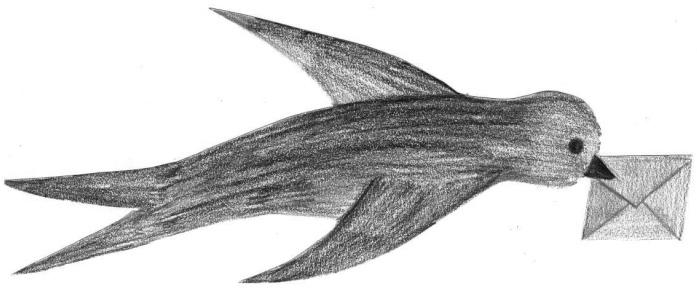 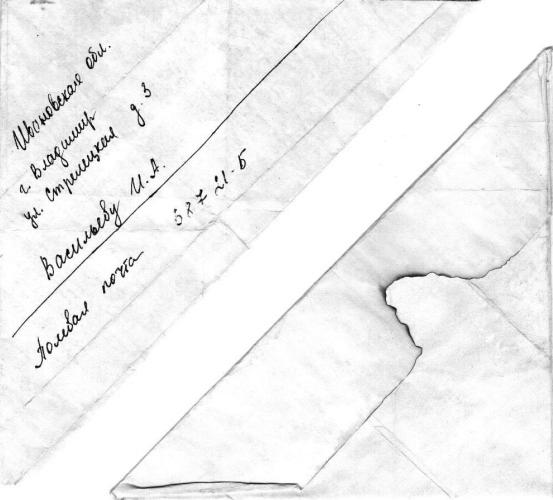 38Символ блокадного Ленинграда –ласточка с письмом, означает «Я жду письма».Образец письма с фронта.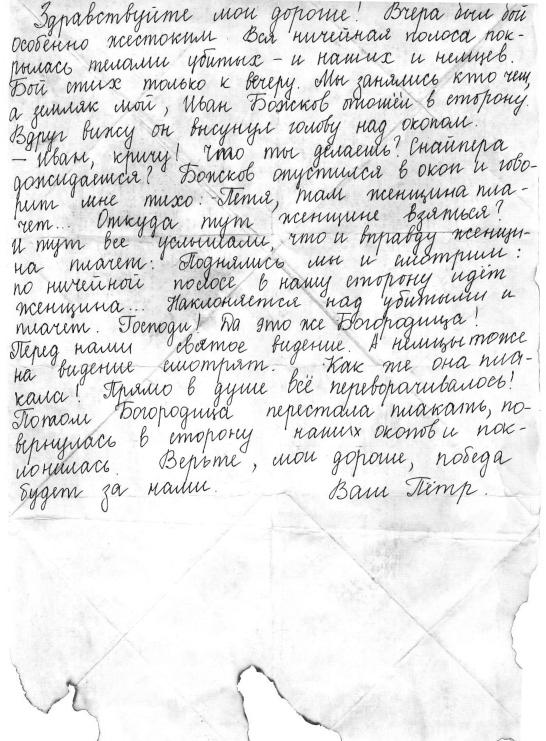 39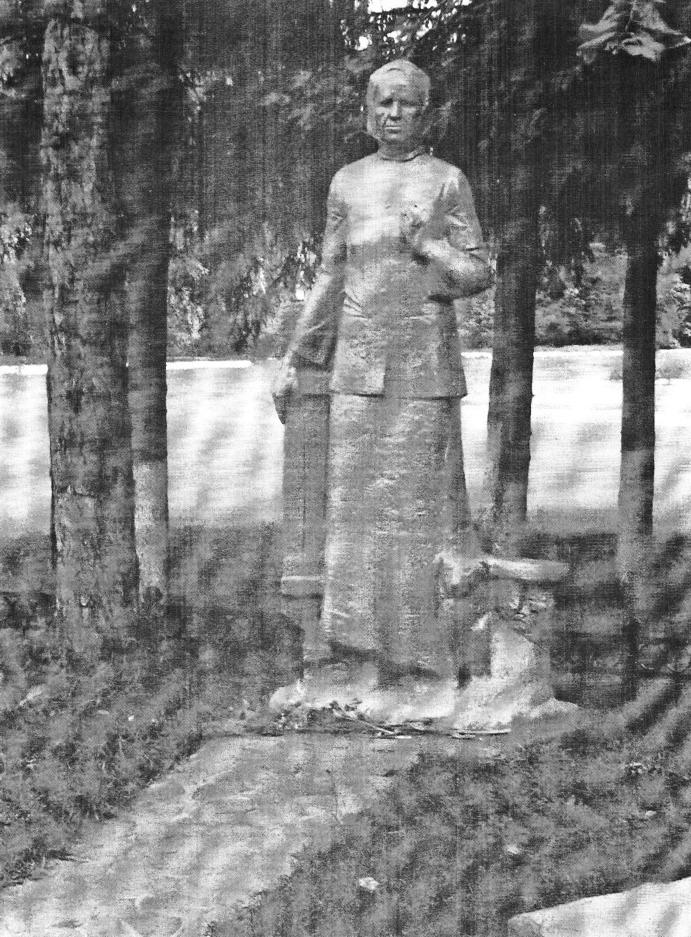 40Памятник Анастасии Акатьевны Ларионовой.Урок музыки. 3 классТема урока: Прикосновение к войнеУчитель: Краснова Е.Ф.Цель урока: развитие эмоционального и осознанного отно-шения к русской музыке различных направлений (духов-ной, народной, классической и современной), раскрываю-щих тему Великой Отечественной войны.Задачи урока:– накопление слуховых представлений об интонацион-ной природе музыки;– развитие умения эмоционально откликаться, сопере-живать, чувствовать сложный и богатый мир музыкальныхобразов;– развитие умений и навыков хорового пения, способно-сти к обострению и возвышению чувств, их устремленностик Богу.Оформление доски и класса:Репродукции плакатов времен Великой Отечественнойвойны, детские рисунки о войне, фотографии святителяАфанасия Ковровского, икона.Оборудование и материалы:Музыкальный центр, фортепиано, ноты и тексты песен.Музыкальное содержание урока:1. Песнопение «Богородице, Дево, радуйся» глас 4 – пе-ние;2. Припев из Акафиста Покрову Пресвятой Богородице«Радуйся, Радосте наша…»;3. Величание святителю Афанасию (обиходный рас-пев) – пение;4. С. Прокофьев. Вокализ (мелодия из оперы «Война имир» – ария Кутузова) в исполнении Московского камерно-го хора под управлением В.Минина – слушание;5. Никитин «Песня о маленьком трубаче» – исполнение.41Ход урокаУчитель: 14 октября мы отмечаем один из любимых ипочитаемых православных праздников на Руси – праздникПокрова Пресвятой Богородицы и Приснодевы Марии. НаРуси много возведено храмов  в честь Покрова.– А где находится один из главных и первых престоловПокрова Пресвятой Богородицы?– Кто бывал там? (ответы детей)Много раз приходилось бывать в храме Покрова на Нер-ли и слушать молитвенное чтение Акафиста, которое чере-довалось припевом – хвалой: (учитель поет слова, выписан-ные на доске):Радуйся, Радосте наше,Покрый нас от всякого залЧестным Твоим омофором.Учитель просит присоединиться к пению учащихся,обращая их внимание на простоту и яркость мелодии, ееторжественно-народного напева.Ученики поют по руке учителя a capella.Учитель: Когда люди обращаются с молитвой к БожиейМатери? (Ответы детей и возможное исполнение молитвен-ных песнопений).В годы Великой Отечественной войны матери просилипомощи, защиты, покрова у Богородицы, чтобы заступи-лась за сыновей, ушедших на фронты войны. Наш край ввоенные годы был тыловым регионом. 18 госпиталей былосоздано, но именно здесь, в госпитальных палатах и на опе-рационных столах, велась борьба за жизни тысяч раненыхсолдат. Вся земля стала местом упокоения воинов, чьи жиз-ни так и не удалось спасти.На Князь-Владимирском кладбище нашего города захо-ронено около полутора тысяч солдат. Возведен величествен-ный Мемориал, зажжен вечный огонь, установлены гранит-ные платы с именем каждого офицера и солдата.Я хочу предложить вам побывать там, а поможет намв этом – музыка. (Звучит вокализ из оперы С. Прокофьева«Война и мир»).42Учитель: Помогла ли музыка оживить застывший Ме-мориал?– Что вы еще услышали?– Могла ли она там звучать?(Ответы детей, их рассказ, впечатления о прослушанноймузыке: эта музыка о сердце России, о любви к своей Роди-не, уверенности в Победе, размышление о судьбе, прослав-ление русского воина, светлая и мужественная, они верилив победу.)Учитель:	А вы не услышали в этой музыке знакомойинтонации? (учитель играет главную мелодию из вокали-за (ария Кутузова). Она похожа на интонацию величания. Пропеваем мелодию и сравниваем с обиходным распевомвеличания.Учитель: На Князь-Владимирском кладбище был захо-ронен святитель Афанасий, там были обретены его святыемощи (учитель предлагает спеть величание).Ученики поют величание святителю Афанасию:Величаем, величаем Тя,Святителю Отче Афанасие.И чтим святую память Твою.Ты бо молиши о нас,Христа Бога нашего.Учитель: В годы Великой Отечественной войны святи-тель Афанасий находился в заключении, в сибирских лаге-рях. Сохранились его письма. Я зачитаю одно из них:«24 марта 1943 года г. Ишим (тюрьма) Милые мои! Жор-жик, Сережа и Женя! Спасибо Вам за то, что молитесь обомне и о покойной бабушке. И я всегда молюсь о Вас всех, опапе и маме ваших и всех благословляю. И на будущее вре-мя прошу, поминайте меня на молитве. Не ленитесь молить-ся, не забывайте Бога, любите папу с мамой, слушайте их ине расстраивайте, любите друг друга, не ссорьтесь, не оби-жайте один другого, любите вообще всех окружающих, го-ворите всегда только правду. Тогда и вас все будут любить, иБог будет вам во всем помогать. Целую вас, мои дорогие, и43благословляю. Господь да хранит вас и Покров Царицы Не-бесной да будет над вами. Любящий епископ Афанасий»Учитель: Какая могла бы звучать музыка после прочте-ния этого письма? (Повторное слушание Вокализа С. Про-кофьева) Пусть звуки объединят нас, как прошлое с настоя-щим, павших с живущими. (Звучит музыка в исполненииКамерного хора под управлением В. Минина.)– А каким образом еще мы можем узнать о людях, судь-бах, военных действиях в те страшные и трагические годы?(Ответы детей: из фильмов, рассказов, картин, песен…)Учащиеся хором исполняют «Песню о маленьком труба-че» (Работа над выразительностью образа в хоровом звуча-нии.)Подведение итогов урокаУчитель: Сегодня мы прикоснулись к истории и судьбамлюдей Великой войны с помощью музыки. Когда мы смо-трим фильмы о войне, читаем, рассматриваем рисунки, тоощущаем боль, горечь, страдание, страх. А в музыке урокачто мы услышали? (Ответы детей: свет, теплоту, смелость,уверенность, доброту, молитвенность, напевность…)?! Чтоспособствовало этому? Потому, что люди ищут в музыке, пословам П.И. Чайковского, «подпору и утешение».В конце урока молитва «Достойно есть» – глас 8.Домашнее заданиеНайти самостоятельно или с помощью старшего поколе-ния песни времен войны и песни о войне. Что вы узнали овойне из этих песен?44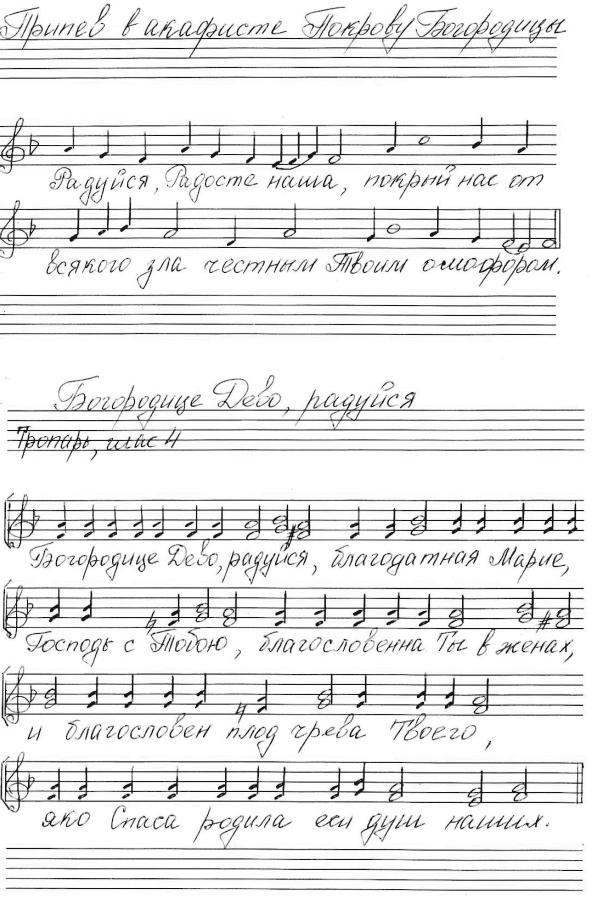 Приложения к уроку45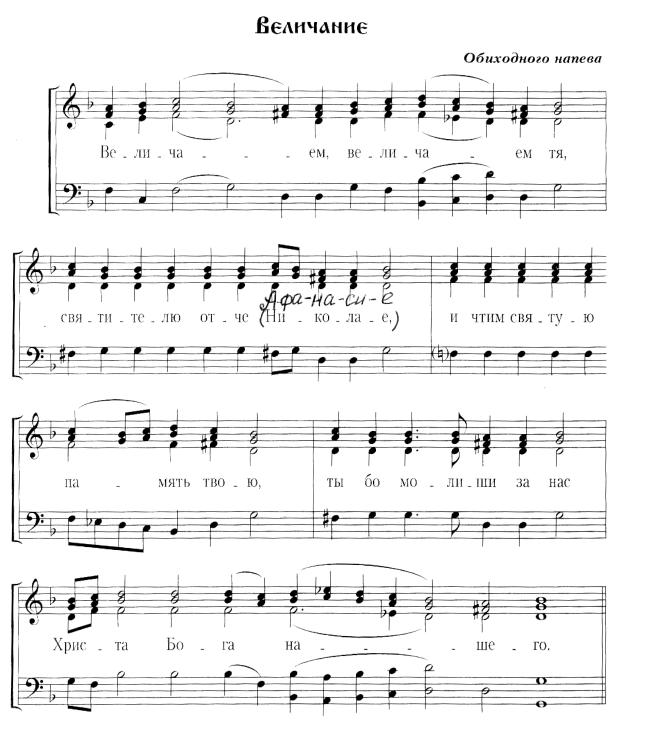 46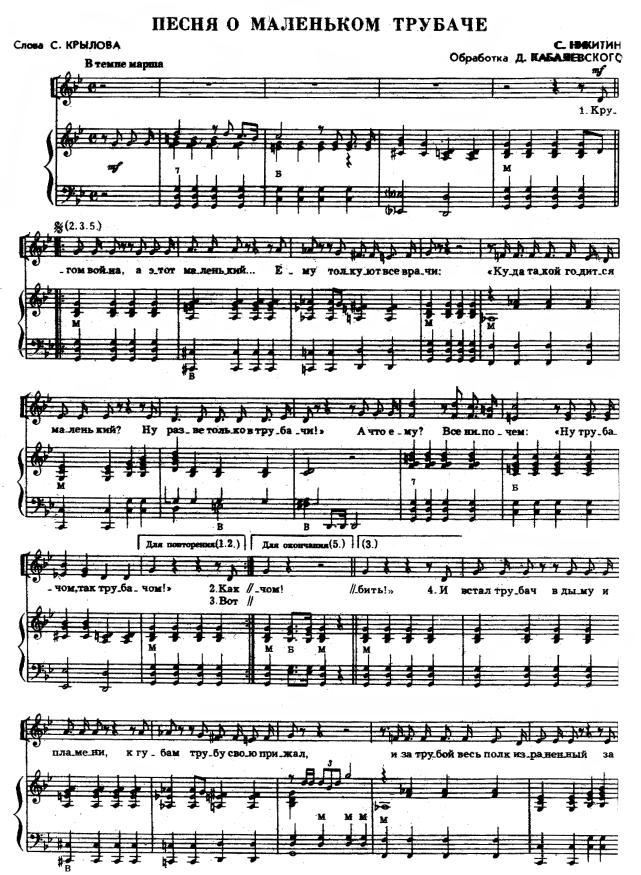 47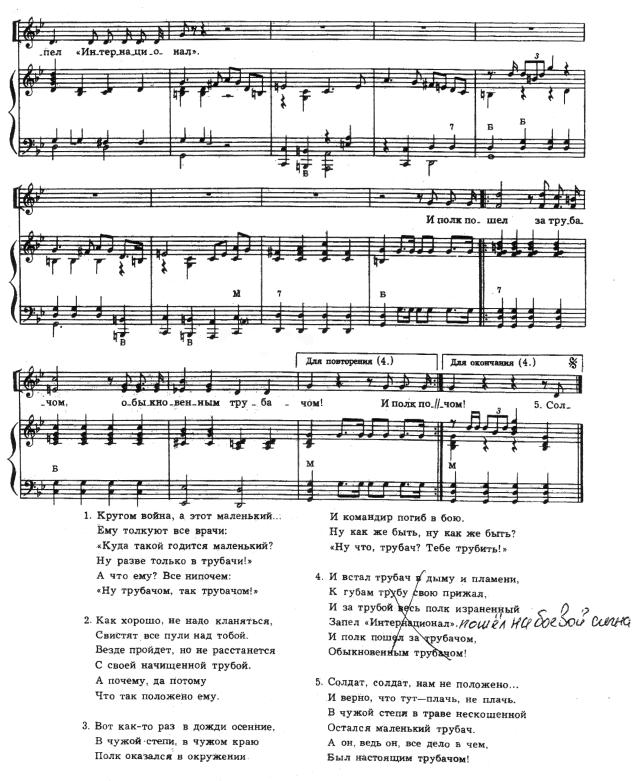 48Урок технологии. 1 классПтица военного счастьяТема урока: Работа с бумагой.Сгибание и складываниеУчитель: Клыгина Т.В.Цель урока: познакомить с математическим термином сим-метрия	на понятийном уровне, воспитывать уважитель-ное отношение к истории Великой Отечественной войны, кистории народных промыслов, показать, что в русском пра-вославии образ птицы считается образом Святого Духа.Задачи урока:1. Закрепить умение точно складывать бумагу «гармош-кой» при помощи шаблона определённой ширины.2. Закрепить умение вырезать узоры на гофрированныхдеталях крыльев и хвоста, познакомить с математическимтермином симметрия на понятийном уровне.3. Познакомить детей с народным промыслом драноч-ных (щепных) птиц, производимых на севере России в Ар-хангельской области.4. Закрепить умения организовывать рабочее место, со-ставлять план работы, последовательно выполнять пунктыэтого плана, убирать рабочее место, правила техники безо-пасности при работе с ножницами.Оформление класса. Настоящая щепная птица подве-шена на нити к потолку перед партами учеников. На доскеплан работы.Оборудование:У учителя: образец изделия, деталь для крыла. (лист бу-маги размером 20х30 см, сложенный «гармошкой» )У учащихся: готовая деталь туловища птицы из гофро-картона, заготовка для крыльев из бумаги для выпечки раз-мером 20х30 см, заготовка для хвоста из бумаги для выпеч-ки размером 20х15 см, шаблоны для гофрировки – полоскакартона размером 20х1 см, ножницы.491. ОргмоментХод урока2. Актуализация темы занятияУчитель. Эта история произошла с моей мамой. Шёл1942 год. Война. В нашем городе на старой улице Стрелец-кой жила девочка Нина со своей мамой. Папа воевал. Мамачасто рассказывала девочке сказки, и среди них была сказкао чудесной птице.Детский рассказ, подготовлен заранее с учителем.В одной семье, живущей на далёком-далёком Севере,ребёнок захворал тяжёлой болезнью, против которой зна-хари оказались бессильны. Лежал он укрытый зверинымишкурами,  дело было в конце зимы, а отец его сидел и де-лал корзины. Ребёнок, устав, видно, лежать в душной избе,спросил: «Папа, а скоро лето?» – «Скоро, скоро, сынок, ещёнемножко, и будет лето,» – ответил отец. И ему пришла вголову мысль подвесить под потолок птицу, чтобы сыну ка-залось, будто птицы уже прилетели. – «А я тебе сейчас сде-лаю лето,» – сказал он и сделал птицу: головка, крылышки,хвост – всё при ней, как у настоящей (учитель показываетнастоящую щепную птицу). Подвесил отец её к потолку упечки, птица вдруг ожила: закружилась, крылья её задви-гались в струях горячего воздуха. Ребёнок заулыбался истал быстро поправляться.Заходили соседи, спрашивали, чем же ребёнка выле-чили? Узнав про птицу, стали просить хозяина, чтобы онвырезал им такую же. Но мы знаем, что лечит не птица, амолитва, любовь. Образ птицы – образ молитвы, любви, ан-гела, Святого Духа. Во время Крещения Христа Дух Святойбыл явлен в виде птицы голубя.3. Постановка трудовой задачиУчитель: Однажды почтальон принёс печальную весть,что папа тяжело контужен и лежит в госпитале. МаленькаяНина решила помочь папе и сделать такую птицу. Но с де-ревом Нина работать не умела, она решила сделать птицу избумаги. И мы с вами попробуем сделать подобную.504. Анализ образца1. Рассмотрим нашу птицу.Что у неё есть?(2 крыла, хвост, туловище, голова, клюв)2. Рассмотрим, как устроена птица (учитель показываетдеталь для крыльев и для хвоста:1 деталь – туловище, голова, клюв1 деталь – крылья1 деталь – хвост.)3. Сколько деталей нам потребуется? (3 детали).4. Какие материалы потребуются для работы? (Бумага,которая по цвету напоминает дерево. Таких заготовок по-требуется две.)Заготовки лежат на столе, мы их сделали заранее.5. Составление плана работы.1. Сложить деталь для крыльев.2. Сложить деталь для хвоста.3. Украсить прорезями детали крыльев и хвоста. (об-резать уголки, чтобы были похожи на перья)4. Сделать прорези на детали туловища.5. Сборка изделия.Открыть план на доске.6. Работа по 1 пункту плана.Читаем 1 пункт плана.1. Согнём бумагу в одну сторону при помощи шабло-на.2. По полученным сгибам сделать «гармошку»7. Работа по 2 пункту плана.Читаем 2 пункт плана.То же самое сделать с деталью хвоста (ребята работаютсамостоятельно)8. Работа по 3 пункту плана.Читаем 3 пункт плана.51Учитель показывает возможным вариант украшения.Сложить деталь крыльев пополам, срезать угол. (Детальбудет проходить на перья птицы)Сгиб – мерка крепления на туловище.Когда мы складываем деталь пополам, обрезаем одно-временно 2 конца, они получаются одинаковыми. Такоедействие в математике связано с понятием «симметрия».9. Работа по 4 пункту плана.Читаем 4 пункт плана.На готовой детали туловища сделать прорези по наме-ченным линиям.10. Работа по 5 пункту плана.Читаем 5 пункт плана.Собрать изделие. Растянуть «гармошку», расправивкрылья и хвост.11. Итог урока.Учитель:	Что нового узнали на уроке? (как склады-вать бумагу «гармошкой», как делать одинаковые надре-зы, которые называются симметричными).Птицу папа получил. Молитва и любовь близких по-могла ему быстро поправиться. В 1946 г. Он вернулся до-мой. А птица была вместе с папой до конца войны. Послевозвращения птица ещё долго висела в комнате Нины.52Внеклассное мероприятие,посвящённое физкультуре и спорту. 3 классБыстрее, выше, сильнее!Учитель: Комарова А.Н.Воспитатель: Дубовик К.В.Цель: раскрыть понятие Олимпийского движения.Задачи: 1) расширить знания детей о зимних олимпийскихвидах спорта;2) развивать творческие способности детей (рисунки,разучивание песен и стихов о спорте);3) сформировать понятие о качествах, которыми долженобладать спортсмен, о необходимости  занятий спортом;4) познакомить с пословицами о спорте;5) рассказать о подвиге советских спортсменов в годыВеликой Отечественной войны.Оборудование:видеопроектор, экран, мультимедийная презентация,загадки и пословицы о спорте, слова – качества характера,разрезанные как пазлы.Ход занятияОргмомент: делим учащихся на 4 команды.1. Учитель: Назовите самое крупное спортивное событиезимы 2010 года. (Зимние Олимпийские игры в Ванкувере).Отъезжая на Олимпиаду, спортсмены получили благосло-вение патриарха Кирилла. С ними в далёкую Канаду леталсвященник, служил молебны, и желающие спортсменыв них участвовали. Суть этого грандиозного спортивногопраздника, возрождённого более 100 лет назад Пьером деКубертеном, по своей задумке совершенно не противоречитвысоким интернациональным человеческим идеалам и хри-стианским ценностям.2.	Учитель:	Вспомним историю возникновения Олимпий-ских игр.53– Когда состоялись первые Олимпийские игры? (в 776 г.до н.э.)Учитель: Каким образом зажигают Олимпийский огонь? (Олимпийский огонь по традиции зажигается в Гре-ции, в местечке у подножия горы Олимп, от лучей солнца при помощи увеличительного стекла). И с этого момента, не затухая, огонь совершает свой путь по строгому расписа-нию, чтобы прибыть точно в день открытия Олимпийских игр в столицу Олимпиады.(1-ый слайд презентации). Учитель: Какого цвета Олимпийский флаг? Что на нёмизображено? (2-ой слайд).Загадки загадывают учитель и воспитатель попеременно:1. На льду танцует фигурист,Кружится, как осенний лист.Он исполняет пируэтПотом двойной тулуп... Ах, нет!Не в шубе он, легко одет.И вот на льду теперь дуэт.Эх, хорошо катаются!Зал затаил дыхание.Вид спорта называется... (фигурное катание). (3-ий слайд).2. Кто на льду меня догонит?Мы бежим вперегонки.А несут меня не кони,А блестящие ... (коньки).(4-ый слайд).3. Очень трудно быть, не спорьте,Самым метким в этом спорте.Просто мчаться по лыжне –То под силу даже мне.Сам попробуй бегать день,А потом попасть в мишень,Лёжа навзничь из винтовки.Тут нельзя без тренировки!А мишень тебе не слон.Спорт зовётся... (биатлон). (5-ый слайд).54По мере ответов на вопросы на доске открываются слова:Бы-стрее, вы-ше, силь-нее.1В старину, в античном мире,двадцать пять веков назадгорода не жили в мире,шёл войной на брата брат.И мудрейшие решили:ссоры вечные страшны,можно в смелости и силесостязаться без войны.2Пусть в Олимпию прибудеткто отважен и силён,для сражений мирных будет «полем боя» стадион.Так мудрейшие решили,и с трибун народ смотрел:бегуны, не хороши ли, –к цели мчат, как туча стрел!3А борцы, не молодцы ли, –погляди, какая стать!Руки крепкие сцепили –лишь победе их разнять!Боевые колесницызавершают мирный спор.«Славьтесь, славьтесь,олимпийцы!»возглашает дружный хор.4Был простой венок зелёныйиз оливковых ветвейдрагоценней, чем коронывсех воинственных царей.Потому, что не воительполучал венок такой,а достойный победительи действительно герой.5Не хотел он сеять горе,побеждённому грозя,для него в спортивном споревсе соперники-друзья!Мир - закон Олимпиады,и никто не смел посметьв эти дни скликать отряды,жечь дома и сеять смерть6С Древней Греции, с Элладывзял пример и новый век,возродил Олимпиадысовременный человек.Хорошо всех стран                                     посланцамсобираться, спорт любя,и никто здесь иностранцемне почувствует себя.7А для тех, кто в поле, в зале,кто в бассейне первым стал, –олимпийские медали,олимпийский пьедестал!Сердце радостнее бьётся,если, гордо взмыв в зенит,флаг твоей Отчизны вьётсяи победно гимн звучит.8Этот праздник                      в разных странахлюди в комнатах своих55видят на телеэкранах –значит, праздник и у них!9Над дорожкой беговою,над взлетевшим ввысь                                          копьём,над зелёною травой,над футбольным вратарём,над мальчишкой                         и над взрослым,над конём, над седоком,над кольцом,над самым рослымбаскетбольным игроком,над высокими домами,выше ночи, выше днярасправляет крылья пламяолимпийского огня.10Славит дружбу каждойискройпламя яркое - взгляни!Пламя в чаше олимпийскойсолнцу доброму сродни.Хорошо, что над планетойфакел солнечный зажжён,пусть счастливою приметойдля планеты будет он!11Время и, наверно, в добрыйчас, мчится, будто птица,в гордой форме олимпийцавыйдет кто-нибудь из вас.И совсем обычным тономскажут сверстники о нём:– С олимпийским                                    чемпиономмы в одном дворе живём!12Кто мечтает не украдкой,а готовится всерьёз –занимается зарядкой, –закаляется в мороз,чтобы выглядеть как надо,чтоб иметь спортивный вид.Впереди – Олимпиада,факел солнечный горит.Учитель: Чем являются эти слова для спортсменов, вы-ступающих на Олимпиаде? (девизом). Самое главное не по-беда, а участие в Олимпийских играх, т.к. они проходят1 раз в четыре года.Дети читают стихи об Олимпиаде, заранее подготовлен-ные и выученные наизусть с учителем и воспитателем:3. Учитель: – Как вы думаете, с чего должен начать человек,который решил заниматься спортом? (с занятий физкульту-рой, с закаливания).Дети вместе с воспитателем исполняют песню «Закаляй-ся, если хочешь быть здоров...»564. Загадка:            Две полоски на снегуОставляю на бегу.Я лечу от них стрелой,А они опять за мной. (Лыжи) 6-ой слайд.Учитель: – Знаете ли вы, что среди владимирских спорт-сменов есть олимпийские чемпионы в лыжных гонках и вбиатлоне? О них наш рассказ.7-ой слайд. Алексей Прокуроров (рассказ ученика).8-ой слайд. Анфиса Резцова (рассказ ученика).5. Задание в командах: из слов составить пословицы о спор-те, объяснить их.– Кто спортом занимается, тот силы набирается.– Начинай новую жизнь не с понедельника, а с утреннейзарядки.– Солнце, воздух и вода – наши лучшие друзья.– Кто крепок телом – богат и делом.– Пешком ходить – долго жить.– Главное соревнование – борьба с самим собой.– Поспешишь – людей насмешишь.– Красна птица опереньем, а человек – уменьем.6. Учитель: – Продолжаем узнавать виды спорта, включён-ные в Олимпийскую программу.Загадка:  Катаюсь на нём до вечерней поры,Но ленивый мой конь возит только с горы.Сам на горку пешком я хожу,И коня своего за верёвку вожу. (Санки).9-ый слайд. (Санный спорт).10-ый слайд. (Бобслей).11-ый – 15-ый слайды (могул, фристайл, скоростнойспуск, кёрлинг, прыжки с трамплина).Загадка:  Там в латах все на ледяной площадкеСражаются, сцепились в острой схватке.Болельщики кричат: «Сильнее бей!»Поверь, не драка это, а... (хоккей).16-ый слайд.57Стих. «Хоккей» – читает ученик.Дети вместе с воспитателем исполняют песню «Гимнхоккею».7. Учитель: – Сразу же после Олимпиады, там же в Ванку-вере, стартовали пара – Олимпийские игры (соревнованияспортсменов с ограниченными возможностями, инвалидов).– Занятия спортом помогают человеку стать сильнымне только физически, но и окрепнуть духом, преодолеватьнеуверенность в себе. Когда спортом начинают заниматьсяинвалиды, они чувствуют себя полноценными людьми, из-бавляются от уныния, отчаяния, тем самым решают своидуховные проблемы.– Какими же качествами характера должен обладать человек, чтобы стать спортсменом, иметь спортивные до-стижения?Задание в командах: соберите слово (оно разрезано, какпазлы). После проверки на доске появляются слова: муже-ство, смелость, трудолюбие, сила воли, целеустремлённость.Какими ещё качествами должен обладать спортсмен? А нам,школьникам, когда эти качества могут пригодиться? (рас-суждения детей).8. Учитель: В год 65-летия Победы в Великой Отечествен-ной войне мы не можем не поговорить о спортсменах Совет-ского Союза (так называлась наша страна в те годы) в этитрудные для страны годы.В 1941 году традиционного физкультурного парада в Москве не было. Многие из тех спортсменов, кто собирался пройти по Красной площади, сражались на фронтах, сдержи-вая наступление немецко-фашистских войск. Парад состоял-ся, но не физкультурный, а военный, незабываемый истори-ческий парад 7 ноября 1941 года. В последние предвоенные годы в спортивном календаре появилось много состязаний по прикладным видам спорта: гранатометанию, преодоле-нию полосы препятствий, фехтованию, стрельбе, мотоспорту. 1 июля 1941 года на стадионе «Динамо» состоялся митинг, на котором заслуженный мастер спорта гребец Александр Дол-58гушин обратился к своим товарищам с призывом встать на защиту Родины. И в тот же день началось формирование От-дельной мотострелковой бригады особого назначения, костя-ком которой стали спортсмены. Бои на подступах к Москве, потом партизанский отряд «Славный», почти целиком состав-ленный из людей спорта. Бесстрашными, умелыми воинами проявили себя некогда мирные герои спортивных площадок. Шестеро стали Героями Советского Союза. В Москве, как и в других городах страны, спортивные традиции не угасли даже в те суровые годы. И если в июне 1941-го не удалось провести матчи, не были определены чемпионы, – всё же прифронто-вая Москва не могла обойтись без спорта. В декабре 1941 г. в Москве был разыгран кубок по хоккею с мячом, состоялись конькобежные соревнования, прошёл шахматный чемпио-нат на первенство города. В тяжёлую весну 1942 г. состоялась традиционная эстафета по Садовому кольцу.Ленинградский	Институт	физической	культурыим. П.Ф. Лесгафта (сегодня Санкт-Петербуржский) – един-ственный гражданский ВУЗ страны, награждённый 16 апре-ля 1942 г. боевым орденом Красного знамени. Перед инсти-тутом была поставлена задача: сформировать партизанскиеотряды для действий в тылу врага. В считанные дни былисозданы 13 отрядов, и каждый боец сражался самозабвеннои бесстрашно. Те же, кто остался работать в институте, по-могали военкоматам в допризывной подготовке молодёжи.Воспитание у допризывников силы, выносливости, ловко-сти стало основным содержанием физического воспитанияи спортивно-массовой работы. Нужно было обучить буду-щих воинов приёмам боя с винтовкой, преодолению полосыпрепятствий, гранатометанию. С осени 1941 г. значитель-ное место в работе заняло обеспечение военно-лыжной под-готовки. Как только наступила первая военная зима, лыжинашли самое широкое применение. Лыжные батальоныокружали и опережали врага, устраивали огневые засады,перерезали важнейшие его коммуникации. Обладая боль-шой манёвренностью, действуя вне дорог и появляясь нео-жиданно в тылу или на флангах неприятеля, они вносили59панику и смятение в его ряды. Враг называл летучие, неуло-вимые, страшные своей ударной силой отряды – «лыжнойсмертью». В трудные военные годы, голод и блокаду в осаж-дённом Ленинграде летом 1942 г. были проведены сорев-нования: кросс для военнослужащих и эстафета по улицамгорода. 6 сентября 1942 г. проведён чемпионат Ленинградапо лёгкой атлетике. В 1943 г. 13 ленинградцев (на кораблечерез Ладогу) выезжали в г. Горький (сегодня это г. НижнийНовгород) на чемпионат СССР по лёгкой атлетике. О неза-бываемом футбольном матче, который проходил в 1942 г.,написаны стихи поэтессой О. Берггольц: «Никто не забыт иничто не забыто!»:Воспитатель:Мы помним суровое время блокады!В те дни поднимался надёжней гранитаСпортсмен Ленинграда за жизнь Ленинграда.Враг рвался на город со злобой упрямой,Но город наш спорил с нелёгкой судьбою.Мы помним тот матч, что играло «Динамо»Под грохотом взрывов недальнего боя.Учитель: В этом матче приняли участие лучшие футбо-листы Ленинграда, мастера и заслуженные мастера спорта,и проходил он в осаждённом голодном городе, когда людиполучали по 125 граммов хлеба в день на человека, когдакаждый шаг давался с неимоверным трудом. Этот беспри-мерный матч транслировался по городу и на передовой, про-тив позиций врага. А потом пленные гитлеровцы показыва-ли, что этот репортаж подействовал на них сильнее и страш-нее, чем гром орудий.Дети вместе с воспитателем исполняют песню «Спор-тивный марш» из к/ф «Вратарь»: «Эй, вратарь, готовься кбою...»А ведь эта встреча была не единственной.Учитель: – Спорт утверждал жизнь, утверждал веру впобеду. За годы Великой Отечественной войны было уста-новлено 180 всесоюзных рекордов, из них 39 превышалимировые достижения. Своей победой в сорок пятом совет-60ский народ вернул людям планеты Земля вместе с миром, сосвобождением от кошмаров фашизма многие любимые за-нятия, в том числе и спорт.9. Воспитатель: – Твёрдость, выносливость, целеустремлён-ность, мужество характера, умение владеть собой в сложных ситуациях, преодолевать неизбежные жизненные трудно-сти – важно иметь каждому христианину. Одним из способов воспитания этих качеств являются занятия физкультурой и спортом. В настоящее время у Церкви меняется отношение к спорту. К примеру, в марте 2005 г. в Сергиевом Посаде по благословению Патриарха Московского и всея Руси Алексия Второго проходил Первый международный форум Русского Боевого Искусства «Золотой Витязь». А в феврале того же года по благословению митрополита Воронежского Сергия священ-нослужители епархии и прихожане многих храмов приняли участие в лыжных соревнованиях «Лыжня России».– А нужно ли православному человеку, христианину за-ниматься спортом? (ответы детей).Воспитатель: Поддерживать свой организм в хорошейспортивной форме православным нужно еще и для того, что-бы с полной отдачей служить Богу и близким. ВспомнимА.В. Суворова – великого полководца и глубоко верующе-го человека. От рождения он обладал слабым здоровьем, нофизкультура с закаливанием настолько укрепила его орга-низм, что в 60 лет генералиссимус в лютые крещенские мо-розы занимался на улице по несколько часов, а потом ещёкупался в проруби. С уст полководца не сходили слова: «По-беди себя – и будешь непобедим!», «Молись Богу – от Негопобеда!», «Ничего не начинай без молитвы», «Береги здо-ровье!»... Тридцать пять больших боёв и сражений провёлСуворов. Во всех он был победителем.Занятия физкультурой и спортом дают нам силу, бо-дрость, укрепляют волю. По словам Иоанна Златоуста, хри-стианину нужна душа бодрая и мужественная.61Музыка: В. Соловьев-СедойСлова: В. Володин  Закаляйся,Приложения к уроку62Если хочешь быть здоровПостарайсяПозабыть про докторов,Водой холодной обливайся,Если хочешь быть здоров!Нам полезнейСолнце, воздух и водаОт болезнейПомогают нам всегда,От всех болезней нам полезнейСолнце, воздух и вода!Закаляйся,Если хочешь быть здоровПостарайсяПозабыть про докторов,Водой холодной обливайся,Если хочешь быть здоров!Музыка: Л. БарашковСлова: А. ПахмутоваГимн хоккеюЗвенит в ушах лихая музыка атаки.Точней отдай на клюшку пас, сильней ударь.И всё в порядке, если только на площадкеВеликолепная пятерка и вратарь.Припев:Суровый бой ведет ледовая дружина.Мы верим мужеству отчаянных парней.В хоккей играют настоящие мужчины,Трус не играет в хоккей!Трус не играет в хоккей!Пусть за воротами противника все чащеПобедной молнией пульсирует фонарь.Но если надо, защищается блестящеВеликолепная пятерка и вратарь.Припев:Суровый бой ведет ледовая дружина.Мы верим мужеству отчаянных парней.В хоккей играют настоящие мужчины,Трус не играет в хоккей!Трус не играет в хоккей!Красивых матчей будет сыграно немало.И не забудем, не забудем мы, как встарьВ сраженьях золото и кубки добывалаВеликолепная пятерка и вратарь.Припев:Суровый бой ведет ледовая дружина.Мы верим мужеству отчаянных парней.В хоккей играют настоящие мужчины,Трус не играет в хоккей!Трус не играет в хоккей!63Спортивный маршМузыка: И. ДунаевскийСлова: В. Лебедев-КумачНу-ка, солнце, ярче брызни,Золотыми лучами обжигай!Эй, товарищ! Больше жизни!Поспевай, не задерживай, шагай!Припев:Чтобы тело и душа были молоды,Были молоды, были молоды,Ты не бойся ни жары и ни холода,Закаляйся, как сталь!Физкульт-ура!Физкульт-ура-ура-ура! Будь готов,Когда настанет час бить врагов,От всех границ ты их отбивай!Левый край! Правый край! Не зевай!Ну-ка, ветер, гладь нам кожу,Освежай нашу голову и грудь!Каждый может стать моложе,Если ветра веселого хлебнуть!ПрипевНу-ка, дождик, теплой влагойТы умой нас огромною рукой,Напои нас всех отвагой,А не в меру горячих успокой!ПрипевЭй, вратарь, готовься к бою,Часовым ты поставлен у ворот!Ты представь, что за тобоюПолоса пограничная идет!64Уроки в проекте «Небеса»Урок-конференция по физике. 10 классТема урока: Симметрия в физике, природе,искусстве и техникеУчитель физики: Тимохина В.Н.Цели урока:Образовательная: через понятие «симметрия» раскрытьважнейшие связи физики с живой природой, искусством,техникой; создать более полное представление о реальноммире, основывающемся на диалектике симметрии и асим-метрии.Воспитательная:	содействовать	развитию	культурыречи, умению публично выступать, общаться в разных си-туациях, воспитывать чувство ответственности за учебныйтруд.Развивающая: развивать умения учащихся работать систочниками информации: выделять главное, анализиро-вать и делать выводы; составлять систематизирующие кон-спекты.Оборудование урока:Приборы для демонстрации опытов: 1) обнаружениемагнитного поля вокруг проводника с током; 2) получениеэлектрического тока в катушке, замкнутой на гальванометр,при движении магнита относительно катушки; 3) весы ры-чажные (равновесное и неравновесное состояние); мульти-медийная презентация, видеопроектор, компьютер, экран.План урока-конференции1. Кристаллы и геометрия.2. Симметрия:1) в физике;2) в живой природе;3) в литературе;654) в архитектуре и изобразительном искусстве;5) в технике.3. Симметрия и асимметрия.Ход урока1. Мотивационный этап. Вступительное слово учителяВ рамках гимназического проекта «Небеса» сегодня мыпроводим урок по теме «Симметрия в физике, природе, ис-кусстве и технике».Что такое симметрия? Симметрия, как и любовь, и кра-сота, и добро, и другие часто упоминаемые категории, неимеет однозначного определения. «Что такое красота? – ста-вит вопрос протоиерей А. Мень и говорит, – Сколько не пы-тались определить, не смогли дать точного определения, ибоважнейшие аксиомы мира неопределимы. Или определимыусловно, отдаленно и опосредованно». Эти слова в полноймере можно отнести и к понятию «симметрия».В переводе же с греческого симметрия – соразмерность (пропорциональность, гармония). Часто проводят параллели: симметрия и уравновешенность, симметрия и совершенство.В своих размышлениях над картиной мироздания чело-век с давних времен активно использовал идею симметрии.Пифагор, считая сферу наиболее симметричной и совершен-ной формой, делал вывод о сферичности Земли и о ее движе-нии по сфере. Древние греки полагали, что Вселенная сим-метрична просто потому, что симметрия прекрасна.Перед вами на экране первая фраза Библии «В началесотворил Бог небо и землю» – она симметрична. Найдитесимметрию в этой фразе. В чем, по-вашему, она заключает-ся? Что в центре симметрии? (Ответы учеников).Учитель: В центре этой фразы – слово «Бог». Слева и справа от него, не считая предлога и союза, по два других сло-ва. Такая структура вступительного предложения Священ-ного Писания не случайна. Очевидно, потому что сначала человек задается вопросом «а что было в начале, с чего все в мире началось?» И ответ на вопрос начинает с того же слова «в начале». Затем следует второй вопрос «а кто же создал это 66все в начале? Кто «сотворил»? И только затем человек путем размышления над этими двумя великими проблемами – «что было в начале» и « кто Создатель» – приходит к понятию о Боге, поэтому очередность слов такая в этой фразе.Какие задачи возлагались на симметрию в Библии? (Вы-ступление учащегося: Симметрия в православной жизни).2. Актуализация теоретических знаний по теме «Строениекристаллов»Учитель: Учение о симметрии своим развитием обязанов первую очередь естествоиспытателям, углубленно изучав-шим кристаллические образования, это: И. Кеплер, Н. Сте-нон, Браве, Федоров и др.Вы, ребята, изучали строение и свойства кристаллов,этих «удивительных, угловатых тел», как называли их вдревности. Поражающие, правильные очертания кристал-лов вызывали у наших предков суеверные представления.«Такое могли сотворить только боги», – утверждали они.Абсолютное большинство твердых тел имеют кристалличе-ское строение. (Презентация кристаллов).Вопросы к классу:Почему кристаллы имеют такую правильную форму?Почему частицы в кристалле располагаются в опреде-ленном порядке? Что характерно для этого расположения?(Ответы учащихся)Учитель: Обратившись к кристаллам, к их красоте,симметрии, на сегодняшнем уроке попытаемся раздвинутьрамки наших представлений о симметрии, попытаемся че-рез это понятие раскрыть важнейшие связи физики с живойприродой, искусством, техникой. И ответить на вопрос: вовсем ли в жизни должна быть симметрия?3. Выступления учащихся3.1.	Отличительные черты кристаллического состоя-ния. Кристаллы и геометрия. (Презентация кристаллов иснежинок).Учитель: Вопрос к классу: «Почему же снежинка имееттакую форму?» (Ответы учащихся)67Учитель: Симметрия глубоко проникла в мир физиче-ских явлений и законов.3.2. Симметрия в физике. (Демонстрация опытов Эрсте-да по обнаружению магнитного поля вокруг проводника стоком и Фарадея — явление электромагнитной индукции;презентация траектории движения тела, брошенного подуглом к горизонту; график плавления и отвердевания кри-сталлического тела).Учитель: Вопрос к классу: Как формулируется второй закон термодинамики? (Ответы учащихся) Следствием этого закона является то, что никакая работа не может со-вершаться без рассеяния энергии в виде тепла в простран-ство. А теперь, как будет выражен этот закон библейским языком. Началом проникновения зла в материю стало гре-хопадение Адама и Евы. Это узловое событие Священной Истории приводит к изгнанию их из сада Едемского и про-клятию земли. О главном последствии этого проклятия Бог говорит: «в поте лица твоего будешь есть хлеб, доколе не возвратишься в землю, из которой ты взят, ибо прах ты и в прах возвратишься». Сказанное не что иное, как выра-женный библейским языком второй закон термодинамики. Почему? (Человек потеет именно для охлаждения поверх-ности своего тела, излишне перегревающегося при совер-шении работы).Учитель: С симметрией мы повсюду встречаемся и в жи-вой природе.3.3. Симметрия в живой природе. (Презентация: бабоч-ки, жуки, цветок, гриб, красивое лицо, подсолнух и т.д.)Учитель: Да, нет строгой симметрии в природе. Междудвумя объектами всегда наряду с одинаковыми свойствами,признаками существуют и такие, которые делают их совер-шенно не похожими. Например, роза и ромашка. Возможноли между ними равенство? Какое различие? А что считатьважным: одинаковые свойства или разные? (Ответ: Они рав-ны по признаку – цветы, но велико их внешнее различие.Исследователь, говоря о симметрии того или иного объекта68или явления, сам определяет, что считать важным: одина-ковые свойства или разные.)Учитель:	Замечательным	примером	использованиясимметрии является человеческая деятельность, а именно –творческая – это прослеживается в литературе.3.4.	Симметрия в литературе (Презентация: слова-палиндромы, палиндромические фразы, стихи и т.д.).Учитель: «Словом Господа сотворены небеса, и духомуст Его – все воинство их». «Буква убивает, а дух животво-рит». Нет ли противоречия в этих двух новозаветных выра-жениях? (Ответ: Нет. Слово и буква – это далеко не одно ито же. Само слово состоит из букв и духа. Буква – это всеголишь знак, символ. Набор букв становится словом только втом случае, если за ним стоит определенная реальная илиидеальная сущность. Набор букв передает не только сим-волическое указание на конкретный предмет, но и его дух.Для речи буква обозначает определенный звук. К звуку при-менимо понятие меры, у него есть частота, вернее, спектрчастот, амплитуда и т.п. О духе же сказано, что «не мероюдает Бог Духа». К Духу не применимо понятие меры).Учитель: Симметрия проникла в искусство, как важней-ший носитель идеи гармонии, пропорциональности и покоя. 3.5. Симметрия в архитектуре и в изобразительном ис-кусстве. (Презентация: здания, колонны, храмы, орнамен-ты, икона А. Рублева «Троица»).Учитель: Что хотел показать художник в иконе «Трои-ца», используя симметрию? (Ответ: Уравновешенность ипокой, которые несут эти три ангела).Широкое применение симметрия находит в технике. За-чем же ее там используют?3.6. Симметрия в технике. (Презентация: самолеты, ра-кеты, автомобили).4. Заключительное слово учителяВопрос к классу. «Во всем ли в жизни должна быть сим-метрия?» (Ответы учащихся)69Учитель: В основе любой научной классификации ле-жит диалектика симметрии и асимметрии. Именно онаопределяет степень красоты, содержащейся в том или иномпроизведении искусства, зодчества.Первая фраза Библии — симметрична. Но одинаково ли внимание к земле и небу в Ветхом и Новом Завете? Нет. В стихах новозаветных текстов слова «небо» и «земля» встречаются примерно одинаково, в книгах Ветхого заве-та число стихов, в которых упоминается о земле, более чем в шесть раз превышает число стихов, посвященных небу. Ветхозаветное Откровение больше внимания уделяет земле, тогда как новозаветное стремится поменять направление «вектора внимания» на противоположное, устремив его к небу. Наблюдаемое в числовом выражении иллюстрирует евангельские слова «приблизилось Царство Небесное». Мир не может быть абсолютно симметричным (ничто быне изменялось, не было бы никаких различий). Не мог бысуществовать абсолютно асимметричный мир. Это был бымир без законов, где ничто не сохраняется, где нет каких-либо причинных связей.Реальный мир основывается на диалектике симметриии асимметрии. Например, строители современных мостов,высотных зданий, башен, храмов знают, что конструкция недолжна быть безупречно симметричной из-за опасности воз-никновения резонансных колебаний, которые могут приве-сти ее к разрушению. Поэтому симметрию конструкций со-знательно нарушают, вводя в нее отдельные асимметричныеэлементы, то есть чистая симметрия может оказаться опас-ной. Исследования этой неустойчивости привели к рожде-нию нового научного направления – теории катастроф. При-меры: рождение горного обвала, внезапная кристаллизацияпереохлажденной жидкости в сосуде, возникновение жизнина Земле – благоприятная для нас катастрофа.5. РефлексияИтог урока. В ходе урока учащиеся составляли конспек-ты в произвольной форме, которые были сданы по оконча-нии урока.70Приложения к урокуСообщения учащихся по вопросам урокаСимметрия в православной жизниВ библиософском значении на симметрию возлагаются задачи, отражающие высшую справедливость Божествен-ного мироздания. Симметрия определяет сущностную сто-рону организации библейской мысли. Вспомним тему воды в Ветхом и Новом Заветах: это воды потопа, переход через Черное (Красное) море в Исходе, воды Крещения. Возне-сение пророка Илии и Вознесение Иисуса Христа. Явле-ние Ангела Захарии с благой вестью о рождении Иоанна Крестителя и Благовещение Архангела Гавриила Марии о рождении Христа.Предательство: осознанное со стороны Иуды и бессо-знательное, по слабости человеческой – со стороны Петра.Значение какого-либо события не просто раскрывается, ноусиливается, подчеркивается благодаря симметричномуего повтору. При этом библейская симметрия может бытьоднонаправленной, однополюсной (пророчество и испол-нение пророчества, к примеру, многочисленные сны); сим-метрию образуют и разнополюсные смысловые линии, соз-дающие необходимое равновесие событий, и связь междуними открывается как проявление Божественного порядкавещей, например, рождение человечества в Книге «Бытия»и смерть в «Откровении»; грехопадение Адама, ввергшеечеловечество в грех, и искупительная жертва Иисуса Хри-ста, победившая смерть. Адам, нарушив «пост» в раю и съевзапретный плод, совершил первый грех; Христос начинаетсвое служение постом. Адам был искушен и не выдержалискушения; Христос был искушен и победил искушение.Следствием падения Адама было изгнание из рая и смерть.Победа Христа – в уничтожении смерти и возвращении че-ловека в рай. Сатана пришел к Адаму в раю, к Христу в пу-стыне. Как говорит известный богослов А. Шмемам, «дваголодных человека услыхали его слова: ешь, потому что тывсецело зависишь от пищи, что твоя жизнь в пище. И Адам71поверил и стал есть; Христос отверг это искушение и сказал:не хлебом единым будет жив человек, но Богом».Особой значимостью обладает симметрия четырех Еван-гелий. Принято считать, что четыре Евангелия соответству-ют четырем сторонам света и отражают полноту Вселенной.Число 4 – вселенский знак полноты, как и квадратный Иеру-салим в видении Иезекииля, как четверо ворот, четверо жи-вотных, представших в «Откровении». Четыре Евангелиясоответсвуют главным человеческим добродетелям: муже-ству, мудрости, правде и целомудрию. Кроме того, известно,что из четырех евангелистов двое – Матфей и Иоанн былииз числа 12-ти, другие двое – Марк и Лука – из числа 70-ти(симметрия представителей разных групп учеников Хри-ста). Примеров использования различных видов симметриив Священном Писании великое множество – достаточно об-ратить внимание на параллельные ссылки, сопутствующиекаждой строфе текста.Отличительные черты кристаллического состояния.Кристаллы и геометрия(Мультимедийная прензентация снежинок)Еще в доисторические времена люди находили и соби-рали природные кристаллы. Их воображение поражало по-стоянство углов между гранями кристалла одного и того жетипа. Невольно возникает вопрос: каким образом материяможет принимать такие упорядоченные и совершенныеформы? Впервые закон постоянства углов между гранямикристалла для частного случая кристалликов льда — сне-жинок установил И. Кеплер (1571-1630 г.г.).В небольшой работе «Новогодний подарок, или о шести-угольных снежинках» он размышлял о новогоднем подаркесоветнику императора, покровителю наук и философу. Этотгосподин сильно любил... НИЧТО не по причине его незна-чительной ценности, а скорее как прелестную забаву шалов-ливо щебечущего соловья. Мучительно перебирая, какойже предмет может быть НИЧТО, Кеплер вдруг заметил сне-жинки, тихо падающие на его одежду, все как одна шестиу-72гольные, с пушистыми лучами. НИЧТО найдено! Кеплер по-дарит советнику в Новый год снежинки.Каждая снежинка – это маленький кристаллик замерз-шей воды. Снежинки очень разнообразные, но все они имеютформу шестиугольника. Пытливый ум Кеплера в простыхснежинках сразу распознал загадку, почему все снежинкишестиугольные, почему не бывает пятиугольных или семи-угольных? Кеплер вспомнил о других примерах тел шестиу-гольной формы – о пчелиных сотах и о зернышках граната,надеясь найти ответ по аналогии. Однако такого ответа емуполучить не удалось.Закон постоянства углов между гранями кристаллаокончательно установил датчанин Николаус Стенон. Он по-лучил медицинское образование и в возрасте 22 лет сделалкрупное открытие, относящееся к жизнедеятельности чело-веческого организма: обнаружил проток околоушной слюн-ной железы. В это время он занимался исследованием твер-дых тел – кристаллов, раковин, моллюсков, ископаемыхрастений, заключенных в горных породах, и результатыэтих исследований изложил в книге «О твердом, естествен-но содержащемся в твердом».Симметрия в физикеПод симметрией в физике понимают чаще всего инвари-антность (неизменность) физических законов относительнокаких-либо преобразований.Перенос (сдвиг) системы как целого в пространстве. Это означает, что пространство однородно, в нем отсутствуют вы-деленные точки. Законы природы не зависят от выбора места – они одинаковы в Москве, Вашингтоне, на Земле и на Луне, в Солнечной системе и какой-нибудь далекой Галактике.Поворот системы как целого в пространстве. Симметрия законов физики относительно этого преобразования означает эквивалентность всех направлений – изотропность простран-ства. Долгое время Земля считалась центром мироздания, поэ-тому равноценными были не все направления, а только те, ко-торые проходят через центр Земли. Перенесение центра мира 73с Земли на Солнце сохраняло физическую неравноценность направлений. И только отказ от каких бы то ни было «центров мироздания» согласуется с идеей изотропности пространства.Изменение начала отсчета времени (сдвиг во времени).Симметрия относительно этого преобразования означает,что физические законы не меняются со временем. Откры-тый еще в третьем веке до н.э. Закон Архимеда прекрасно«работает» и в наше время.Переход к системе отсчета, движущейся относительноданной системы с постоянной скоростью. Симметрия отно-сительно этого преобразования означает, в частности, экви-валентность всех инерциальных систем отсчета.Говоря о симметрии физических законов, надо сказать о справедливости законов сохранения энергии и импуль-са, потому что они являются следствием пространственно-временной симметрии законов природы. С этими законами мы встречались в механике, в молекулярной физике – пер-вый закон термодинамики. Для этих законов нет перегородок между разделами физики, да и вообще между естественными науками, т.к. они изучаются и в химии, и в биологии.Проявление симметрии можно наблюдать и в физиче-ских явлениях.Например, симметрия траектории тела, брошенного подуглом к горизонту, если рассматривать его движение толькопод действием силы тяжести. (Презентация рисунка).Симметрия между электричеством и магнетизмом. (Де-монстрация опыта Эрстеда). В 1820 г. Эрстед опытно обнару-жил магнитное поле вокруг проводника с током, наблюдаяповорот магнитной стрелки. Фарадей поставил перед собойобратную задачу – «превратить магнетизм в электричество»и в 1831 г. Он ее успешно решил. Один из опытов Фарадея.(Демонстрация опыта).Ток в катушке, замкнутой на гальванометр, появляет-ся только тогда, когда магнит в движении относительно ка-тушки, т.е. в это время магнитный поток, пронизывающийее витки, изменяется. Вывод из опыта: переменное магнит-ное поле порождает вихревое электрическое поле, которое74действует на свободные заряды в проводнике, и в замкнутомконтуре появляется ток.Изучая свойства электромагнитного поля, Максвеллвыдвинул гипотезу о взаимосвязи электрического и маг-нитного полей. А ведь красота натолкнула его на путь по-знания. В одном из писем к отцу 13-летний Джеймс Мак-свелл сообщает как бы невзначай, что он сделал из картонатетраэдр, додекаэдр и два других «эдра» (т.е. правильныхмногогранника), названий которых он не знает. Казалосьбы, ничего особенного, но вот что знаменательно: примернос этого времени товарищи стали замечать, что Максвелл, дотой поры равнодушный к учебе, вдруг почувствовал к нейинтерес. Его фантазия, подобно фантазии древнегреческихгеометров, была захвачена этими образцами совершеннойсимметрии. Впоследствии симметрия подсказала Максвел-лу идею тока смещения, которая привела его к знаменитымуравнениям электромагнитного поля.Симметрия в живой природеС симметрией мы повсюду встречаемся и в живой приро-де. Так, бабочка симметрична по отношению к отражениюв воображаемом зеркале, разделяющем бабочку пополамвдоль ее туловища. Симметричны формы жука, червяка,гриба, листа, цветка и др.Обратимся к растениям. Переходя от одного поколенияданного растения к другому, будем наблюдать сохранениеопределенных свойств. Так из семечка вырастает новыйподсолнух с таким же огромным соцветием – корзинкой,так же исправно поворачивается к Солнцу. Это тоже естьсимметрия, ее обычно называют наследственностью.Но имеются и некоторые отклонения от симметрии. Из-вестный художник О. Репуар говорит: «Два глаза, даже насамом красивом лице, всегда чуть-чуть различны, нос ни-когда не находится в точности над серединой рта; долькаапельсина, листья на деревьях, лепестки цветка никогда небывают в точности одинаковыми».(При выступлении мультимедийная прензентация).75Симметрия в литературеЗамечательным примером использования симметрииявляется человеческая деятельность, а именно – творче-ская – это прослеживается в литературе. Например, в струк-туре литературных произведений. Так, «Божественная ко-медия» Данте состоит из трех частей: «Ад», «Чистилище»и «Рай». При этом часть поэмы содержит почти одинако-вое количество строк: «Ад» – 4720, «Чистилище» – 4755,«Рай» – 4758. В литературных произведениях существуетцелый ряд забавных словесных конструкций, основанных насвойствах зеркальной симметрии. Например, слова «топот»,«казак», «шалаш» и подобного типа называют палиндрома-ми. Палиндромическими могут быть фразы, стихотворения,рассказы. Например: «Я иду с мечом судия» (Т. Державин),«А роза упала на лапу Азора» (А. Фет), «Аргентина манитнегра» (Булгаков).Поэзию отличает от прозы симметричность слогов,строк, ударных и безударных звуков. Отрывок из стихотво-рения А. Фета:Какая грусть! Конец аллеи АОпять с утра исчез в пыли, ВОпять серебряные змеи АЧерез сугробы поползли. ВЗдесь имеется элемент повторяемости – это симметрия.Этот стихотворный элемент называют ямбом.Симметрией обладают так называемые фигурные сти-хи, текст которых имеет очертание какого-либо предмета –звезды, креста, треугольника, пирамиды и др.О, где же те мечты? Где радости, печали,Светившие нам столько долгих лет?От их огней в туманной далиЧуть виден слабый светИ те пропали,Их нет.Апухтин А.76В литературе проблема прекрасного связана с симметри-ей в широком значении этого слова.(При выступлении мультимедийная прензентация).Симметрия в архитектуреи изобразительном искусствеПрекрасные образцы симметрии демонстрируют про-изведения архитектуры. Большинство зданий зеркальносимметричны. Общие планы построек, фасады, карнизы,колонны обнаруживают соразмерность, гармонию. Многопримеров использования симметрии дает старая русскаяархитектура: колокольни, сторожевые башни, внутренниеопорные столбы.Симметрия широко встречается в прикладном искус-стве. Орнаменты, фризы имеют в своей основе периодиче-ски повторяющийся узор.Художники, хотя и часто прибегают к симметрии, ис-пользуют ее очень осторожно. Поясним эту мысль анало-гией с весами (учащийся обращается к весам). Если весы находятся в равновесии, то их коромысло горизонтально, чашки весов расположены симметрично относительно опо-ры весов. Но стоит на одну из чашек положить дополни-тельный груз, как равновесие нарушится, коромысло на-клонится, чашки начнут двигаться. Исчезла симметрия – нарушилось равновесие, появилась асимметрия – система пришла в движение. Таким образом, строгая симметрия воспринимается как покой, равновесие, небольшое откло-нение от симметрии воспринимается, как динамика, дви-жение. Проанализируем с этих позиций икону А. Рублева «Троица». (учащийся обращается к иконе). Симметричная в целом композиция этой иконы (расположение трех анге-лов симметрично) в деталях асимметрична, и это создает впечатление динамики действия, повышает выразитель-ность произведения искусства. (При выступлении мультимедийная прензентация).77«Симметрия в технике»В технике красота, соразмерность механизмов частобывает связана с их надежностью, устойчивостью в работе.Симметричная форма дирижабля, самолета, подводной лод-ки, автомобиля и т.д. обеспечивает хорошую обтекаемостьвоздухом или водой, а значит, и минимальное сопротивлениедвижению (учащийся обращается к рисунку автомобиля). Втехнике существует своего рода постулат: наиболее целесоо-бразные и функционально совершенные изделия являютсянаиболее красивыми. В подтверждение этого постулата при-ведем слова генерального авиаконструктора О.К. Антонова:«Мы прекрасно знаем, что красивый самолет летает хоро-шо, а некрасивый плохо, а то и вообще не будет летать. Этоне суеверие, а совершенно материалистическое положение.Конструктор может идти часто от красоты к технике, от ре-шений эстетических к решениям техническим».(При выступлении мультимедийная прензентация).78Урок окружающего мира. 4 классУрок-исследованиеТема: Что входит в Солнечную систему?Учитель: Комарова А.Н.Цель урока:	расширить представления детей о том, чтовходит в состав Солнечной системы.Задачи исследования: 1) научить находить нужную инфор-мацию для работы по плану; закрепить и проверить полу-ченные знания;2) развивать творческие способности детей при работе вгруппах; способность анализировать информацию; комму-никативные навыки;3) воспитывать уважение и доброжелательное отношениек товарищам; любовь и бережное отношение к планетеЗемля.Оборудование: компьютерная презентация «ПланетыСолнечной системы», видеопроектор, киноэкран, текстыо планетах на каждого ученика, тесты для работы в паре,кроссворд на доске, шаблоны планет, лист А1 с орбитамипланет, клей, листы для работы в группе, ручки, рабочиететради, выставка книг об освоении космоса.Ход урока1. Слово учителя:Мне хотелось бы начать урок окружающего мира со сти-хотворения Риммы Алдониной. Ваша задача – запомнитькак можно больше космических слов.Чёрный бархат небаЗвёздами расшит.Светлая дорожкаПо небу бежит.От края и до краяСтелется легко,Как будто кто-то пролилПо небу молоко.Но нет, конечно, в небеНи молока, ни соку,Мы звёздную системуСвою так видим сбоку.Так видим мы ГалактикиРодной далёкий свет –Простор для космонавтикиНа много тысяч лет.79Назовите слова, объясните их значения. Как  называет-ся наша галактика? О какой звёздной системе речь? Может быть, вы знаете: что входит в Солнечную систему? Назовите.Как вы думаете, чему будет посвящён наш урок?2. Постановка проблемы исследованияИз ваших проектов («Небеса») я знаю, что вы прочиталимного о космосе и его освоении. Где можно найти информа-цию об этом? (выставка книг об освоении космоса). Как выдумаете, почему среди научно-популярной литературы на-ходится толковый словарь?Я предлагаю провести исследование планет Солнечнойсистемы. Названия планет на доске, прочитайте.Я предлагаю вам работать в парах.Информацию о планете можно взять из текста и из та-блицы в печатной тетради.Исследовать планету предлагаю по плану.Обратимся к таблице (на доске):Что нам поможет освоить выполнение этого задания?(Находить нужную информацию из текста и таблицы).Затем мы разместим всё в сводную таблицу.3. Работа в парах постоянного составаЗаполнение таблицы учителем. Дети называют инфор-мацию, найденную в тексте и таблице, выделяя самое инте-ресное.Показ презентации о планетах.Есть одна планета-садВ этом космосе холодном.Только здесь леса шумят,80Птиц скликая перелётных,Лишь на ней одной цветутЛандыши в траве зелёной,И стрекозы только тутВ речку смотрят удивлённо...Береги свою планету –Ведь другой похожей нету!Генрих СапгирОбобщение: Назовите сходства и различия планет Сол-нечной системы.Все планеты вращаются вокруг Солнца, имеют формушара, светятся отражённым от Солнца светом.Различаются величиной и находятся на разном расстоя-нии от Солнца.4. Работа в группахТеперь вы поработаете в группах. У каждой группы своё творческое задание, которое будет потом нам пред-ставлено:1) восстановить текст2) составить тест по теме3) сделать модель Солнечной си-стемы4) составить кроссворд по темеПрезентация творческих работ.5. Слово учителя с использованием компьютерной презен-тации.– Кроме 9-и огромных планет и их спутников, в небе по-являются кометы. Слово «комета» происходит от греческого слова, означающего «хвостатая». Так назвали это небесное тело, потому что оно часто имеет длинный красивый хвост. Несведущие люди боялись появления комет, думали, что её появление предвещает несчастье – болезни, голод, войны. Опасались, что комета упадёт на землю или заденет планету своим хвостом, и все погибнут. Учёные определили, что ядро кометы – это глыбы затвердевших газов, в которые вмёрз-ли твёрдые частицы и камни. Когда комета приближается к 81Солнцу, оно нагревает ядро кометы. Льдинки, находящиеся в ядре, тают, замёрзшие газы испаряются. Хвост кометы – это поток газов и пылинок. За последние 100 лет Земля дважды проходила сквозь хвост кометы, и ничего необычайного не произошло. В конце концов, кометы распадаются.Кроме больших планет, есть малые, называемые асте-роидами. Тысячи астероидов движутся в основном междуорбитами Марса и Юпитера.Обломки комет, астероидов, упавшие на Землю, называ-ют метеоритами.Искорки, пролетающие по ночному небу яркими стрел-ками, – это песчинки и камешки величиной с булавочнуюголовку. Они прилетают из космоса с огромной скоростью.От удара и трения о воздух они раскаляются и светят. Астро-номы называют это явление метеорами.Что же входит в Солнечную систему?Дополнительно:Разгадаем кроссворд на доске. Ключ к кроссворду – тестна партах.Ключевое слово: астрономия – что изучает эта наука?6. Подведение итогов урока:Какое исследование мы провели на уроке?Чему научились на уроке?Вам понравилось заниматься исследованием?Почему человек обращает свой взор в небо?Кого вы хотите поблагодарить за работу?Ракета стремится в небеса, преодолевая земное притя-жение. Православный человек живёт, преодолевая земноепритяжение греха. Что же делать, чтобы преодолеть грех?Ответом на этот вопрос будут слова Спасителя: «Царствиенебесное силой берётся, и употребляющие усилие восхища-ют его». Человек, который долго и упорно стремится к Богу,через всевозможные препятствия, через собственную леньоднажды почувствует радость встречи с Богом, и наградойза труды для него будут Небеса.821. ЗКроссворд5. ППриложения к уроку7. ТЕВ3.ДИЛЕЕФ	6. Л	ЕЗВ	4.ПАЕС	8. ЗДА	2. СОЛНЦЕЯТЬОРЯДОКГОРТестОНОВКОПЕМЛЯИЯ(Ключ к кроссворду)1. Солнце – это …А) планета          Б) комета          В) звезда2. Что является центром Солнечной системы?А) Земля          Б) Солнце          В) Полярная звезда3. Сколько планет вращается вокруг Солнца?А) 9          Б) 8          В) 54. Одно из значений слова «космос»?А) беспорядок          Б) порядок          В) хаос5. Учёный-математик, утверждавший 25 веков назад,что Земля-шар?А) Коперник          Б) Аристотель          В) Пифагор6. С помощью какого прибора были открыты некоторыепланеты?83А) телескоп          Б) микроскоп          В) сейсмограф7. Космонавт, который первым вышел в открытый кос-мос?А) Гагарин          Б) Леонов          В) Армстронг8. Третья планета от Солнца?А) Венера          Б) Земля          В) МарсВосстановите текст.Слова для вставки: планета Солнечной системы, звезда,Солнце, спутник Земли, планета, 9, спутник, самосветя-щийся, космонавтика, созвездие, Солнечная система, орби-та, искусственный.Солнце – это раскалённый (……………….) газовый шар. Та-кие небесные тела называются (……………….). Небесные тела, не излучающие собственного света, называются (……………….). Вокруг Солнца вращается (……………….) планет. Вокруг боль-шинства планет обращаются (……………….). Путь планеты на-зывают (……………….). Небесные тела, обращающиеся вокруг Солнца, образуют (……………….). Центральное место в Сол-нечной системе занимает (……………….). Земля – (……………….). Луна – естественный (……………….). Спутник, запущенный че-ловеком, называется (……………….). Наука об освоении косми-ческого пространства называется (……………….).Планеты Солнечной системыМеркурий – первая от Солнца планета. Она находит-ся ближе всех к солнцу, и днём на Меркурии жарче, чем в любой точке Земли, примерно в семь раз. Зато ночью там становится очень холодно, ниже нуля, так как у Меркурия нет атмосферы, и тепло там не сохраняется. Меркурий – са-мая маленькая из «внутренних планет». Он вращается во-круг Солнца за 88 дней. Поверхность его каменистая и пу-стынная. В 1974 году к Меркурию подлетел космический корабль и сфотографировал его пустынную поверхность. Планета названа в честь римского бога, покровителя путе-шественников.Венера – вторая планета от Солнца. По своим размерамВенера схожа с Землёй, а её поверхность покрывают горы и84пустыни. В 1985 году космический корабль приблизился кпланете и выбросил зонды, предназначенные для изученияеё почвы. Атмосфера Венеры почти целиком состоит из ядо-витого углекислого газа и отличается большой плотностью,что помогает удерживать тепло, а потому на Венере постоян-но высокая температура (450 градусов). Венера – самая яр-кая из девяти планет Солнечной системы, и вращается онане так, как остальные планеты, а наоборот: Солнце на Вене-ре всходит на западе, а заходит на востоке. Планета Венераносит имя богини красоты.Земля – третья планета от Солнца, состоит из каменныхпород. Свыше 70% поверхности Земли находится под водой.Атмосфера Земли состоит в основном из азота и кислорода.Воздушная оболочка, окружающая Землю, предохраняетеё от жёсткого космического излучения и «бомбардиров-ки» метеоритами. Обилие воды в жидком состоянии делаетЗемлю пригодной для существования самых разнообразныхформ жизни. У Земли один большой спутник – Луна, диа-метр которого в 4 раза меньше диаметра планеты.Марс – четвёртая планета от Солнца. Он похож на Зем-лю больше, чем любая другая планета Солнечной системы. Его поверхность представляет собой коричневую пустыню с кратерами и расселинами, напоминающими безводные каналы. Есть на Марсе и горы, причём некоторые из них выше, чем наш Эверест (Олимп, высота – 27 км). Поверх-ность планеты содержит большое количество железа, ко-торое, окисляясь, даёт красный цвет. Летающие лаборато-рии изучили грунт планеты и сфотографировали крупные вулканы и высохшие русла рек. Обнаружены следы воды и углекислого газа. Атмосфера сильно разрежена. В ней ча-сто возникают ветры и даже ураганы, вызывающие силь-ные пылевые бури. У Марса два спутника – Фобос и Дей-мос. Это каменные глыбы неправильной формы. Названа планета в честь римского бога войны. Юпитер – пятая и самая большая планета Солнечнойсистемы. В нём уместилось бы 1330 планет, равных по раз-мерам Земле. Планета обладает мощным магнитным полем85и является источником интенсивного радиоизлучения. УЮпитера небольшое твёрдое ядро, окруженное бурлящеймассой жидкого водорода. Юпитер очень быстро вращаетсявокруг своей оси, из-за чего его средняя часть как бы выпя-чивается, и планета напоминает приплюснутый шар. Пла-нета имеет цветастую атмосферу и 16 спутников, а в атмос-фере Юпитера постоянно бушуют ураганы. Планета названав честь самого главного римского бога.Сатурн – шестая планета Солнечной системы и втораяпо величине, его легко узнать по окружающим его краси-вым светящимся кольцам, состоящим из миллиардов твёр-дых частичек (лёд и камень). Сатурн состоит из водорода игелия и является наименее плотной из всех девяти планетСолнечной системы. Как это ни удивительно, Сатурн вполнемог бы плавать, если бы существовал такой большой океан,в который его можно было бы опустить. Сатурн имеет ат-мосферу и 18 спутников. «Пионер-11» в 1979 году пролетелвблизи Сатурна и обнаружил у него радиоизлучение. Это го-ворит о наличии магнитного поля. Планета Сатурн названав честь римского бога земледелия.Уран – седьмая планета Солнечной системы. Уран был впервые замечен в 1781 году английским астрономом-любителем Вильямом Гершелем в телескоп. На этой пла-нете, как и на Венере, Солнце всходит на западе, а заходит на востоке. Уран похож на Юпитер и Сатурн, но намного меньше. У него 15 спутников, но 10 из них очень малы. Уран удалён от Солнца, поэтому там очень холодно. Содер-жащийся в его атмосфере газ метан придаёт планете зелё-ный цвет. Уран имеет систему узких непрозрачных газо-пылевых колец. Нептун – восьмая планета Солнечной системы, похожаяна Уран. Он окружён плотной атмосферой, почти такого жехимического состава, как и у Юпитера. Названная в честьбога морей по древнеримской мифологии, планета вряд лиимеет какое-либо отношение к морям и океанам. Но всё жевода на Нептуне есть, прямыми наблюдениями её нельзяобнаружить, но расчёты показывают, что под газожидкой86оболочкой планеты скрыто водяное ядро. Нептун виден какзвёздочка. Планета получает мало теплоты и света от Солн-ца. Температура на поверхности – минус 200-220 градусов.Один из восьми спутников Нептуна – Тритон – движется во-круг своей планеты в обратную сторону. Имеются у Нептунаи кольца.Плутон – девятая планета от Солнца. Впервые его заме-тили в 1930 году. Это самая маленькая и самая лёгкая пла-нета Солнечной системы. Плутон меньше Луны. При своёмдвижении вокруг Солнца Плутон пересекает орбиту восьмойпланеты и оказывается на некоторое время ближе к Солнцу,чем Нептун. В 1978 году был открыт спутник Плутона – Ха-рон. Плутон и Харон близки по размерам и массам, поэтомучасто систему Плутон – Харон называют двойной планетой.Температура на поверхности Плутона – минус 230 градусов.Поверхность газообразная. Атмосфера есть. Плутон названв честь римского бога подземного царства.87Урок технологии. 2 классМечта о небесахТема урока: Работа с бумагой.Построение макета ракетыс соединением на «щелевой замок»Учитель: Клыгина Т.В.Цель урока: освоение детьми  содержания понятия ступенейдуховного восхождения человека, понимания смысла поле-та человека в космос на материале знакомства с принципомреактивного движения и конструирования макета ракеты.Задачи урока1. Знакомство с принципом реактивного движения напонятийном уровне.2. Закрепление навыков работы по шаблону, экономнойразметки, ПБТ ножницами.3. Знакомство с историей создания ракеты, формирова-ние понимания, что смысл полёта человека в космос заклю-чается в поиске Бога.Оборудование для учителяУвеличенный образец макета ракеты, воздушный ша-рик с трубочкой.Оборудование для учащихсяКартон, ножницы, карандаш, два шаблона, коробка дляобрезков.Портрет К.Э. Циолковского, изображение Иоанна Ле-ствичника, портрет Ю.А.Гагарина, изображение колоколь-ни Ивана Великого, видеопроектор.На доске слова: 1) реактивное движение, сопло, головка,корпус, стабилизатор; 2) Иоанн Лествичник, КонстантинЭдуардович Циолковский.88Ход урока1. Мотивация. ЦелеполаганиеСлово учителя:– Ребята, давайте подумаем, для чего человек всегдастремился в небо? (ответы детей). Человек всегда хотел ото-рваться от земли, его манили звёзды, солнце и вопрос: «Ачто там дальше и выше?» Люди в этой мечте издревле при-думывали и создавали летательные аппараты.– Какие летательные аппараты вы знаете? (воздушныйшар, самолёт, вертолёт, ракета).Человек впервые оторвался от земли в XVIII в. Но мечтусвою полететь в небо человек ещё раньше пытался воплотитьчерез сказки.– Кто в сказках или мифах летал? Икар и Дедал. Гер-мес – бог торговли в Древней Греции – перемещался на кры-латых сандалиях. Конёк-Горбунок, Баба-Яга в ступе, ковёр-самолёт.– А что для человека небо? Небо – это мечты, что-то свет-лое, непознанное, может быть, что-то пугающее. Для право-славного человека стремление в небо – это стремление по-знать Бога.Время идёт, техника развивается, и вот человек уже ле-тит в небо на ракете.– Почему ракета летает, ведь у неё нет крыльев, как у са-молёта? (ответы детей).Давайте посмотрим небольшой видеосюжет о том, какчеловек впервые полетел в космос.Учитель: – Как звали первого космонавта? Юрий Алек-сеевич Гагарин (портрет на доске).– Когда, какого числа полетел в космос Ю.А. Гагарин?(12 апреля 1961 г.)– В день какого святого это было? В день святого ИоаннаЛествичника (изображение на доске).– Какую книгу написал Иоанн Лествичник? Иоанн Ле-ствичник написал книгу «Лествица» о духовной лестнице,по которой поднимается православный человек, стремясьпознать Бога (показать изображение этой лестницы).89– У каждой ступени есть своё название. Давайте попро-буем назвать их? (послушание, смирение, молитва, пост,любовь )В Московском Кремле есть колокольня Ивана Велико-го, названная так в честь Иоанна Лествичника. Посмотрите,каким удивительным образом она похожа на ракету (пока-зать фото колокольни).Космонавты считают Иоанна Лествичника своим небес-ным покровителем и обращаются к нему с молитвой.Понять, почему же летает ракета, нам поможет сегод-няшний урок.Учитель: В основу движения ракеты положен принципреактивного движения.– Давайте надуем воздушный шарик. Обратите внимание, откуда будет выходить воздух и куда будет направлено дви-жение шарика? (Шарик с трубочкой надуть и отпустить).– Что двигает шарик? (выходящий воздух)Воздух выходит в одну сторону, шарик двигается в дру-гую, противоположную. Это и есть принцип, т.е. основа ре-активного движения (на доске – схема реактивного движе-ния). Конечно, в ракете используется не воздух, а специаль-ное ракетное топливо.Детский рассказ по теме урока, подготовленный заранеес учителем.Ракета – это пока самый быстрый вид транспорта на Зем-ле. И это благодаря тому, что у ракеты совершенно особый двигатель – реактивный. Перед стартом баки ракеты загру-жают горючим. По команде «Зажигание!» горючее вспыхи-вает и начинает гореть, превращаясь в раскалённый газ. Газ с огромной силой вырывается через узкое отверстие в днище ракеты – сопло. Струя газа летит в одну сторону, а ракета от толчков в противоположную. Ракету можно заставить лететь в любую сторону, для этого нужно только управлять струёй вылетающих газов. Эту работу выполняют рули ракеты. Учитель: Впервые сформулировал использование прин-ципа реактивного движения в ракете русский инженер Ни-колай Иванович Кибальчич. Он участвовал в покушении на90жизнь царя Александра II, за что был заключён в Петропав-ловскую крепость. В ожидании смертной казни, он набро-сал чертёж ракеты для полёта человека в космос. Видимо,для Кибальчича образ полёта человека в небеса, к Богу былмолитвой, раскаянием в содеянном зле.Точные расчёты ракеты разработал другой русский учё-ный Константин Эдуардович Циолковский (показать портрет)– А вы хотите построить свою ракету, пока очень про-стую?2. Анализ образца ракетыУчитель показывает увеличенный образец ракеты.– Из каких частей состоит ракета? (головка, корпус, ста-билизаторы)– Для чего ракете нужна головка?Если это исследовательская ракета, здесь стоят исследо-вательские приборы.Если это боевая ракета, то здесь находится боевой заряд.– Для чего ракете нужен корпус?В корпусе находится реактивное топливо и камеры сго-рания.– Для чего ракете стабилизаторы?Чтобы в полёте ракета не вращалась и летела в строго за-данном направлении.– Из каких деталей состоит ракета? (разобрать образец).Из двух: первая – головка + корпус + стабилизаторы, вто-рая – стабилизаторы).– Как соединяются детали в ракете?Такой вид соединения называется «щелевой замок».3. Составление плана работы1. Разметить и вырезать детали ракеты.2. Выполнить соединение «щелевой замок».3. Собрать изделие.4. Самостоятельная работа по первому пункту планаНапомнить правила работы ножницами, правила эко-номной разметки. Разметить детали, показать учителю, вы-резать.915. Работа по второму пункту плана под руководством учи-теляДлина щели равна половине длины соединения, а шири-на щели – толщине материала. У нас картон тонкий, поэто-му мы сделаем надрез. На детали стабилизатора каранда-шом разметить надрез, показать учителю. Дети выполняютнадрез после проверки.6. Самостоятельная  сборка изделия7. Организация выставки детских работУборка рабочих мест.8. Подведение итогов урокаУчитель: – Что нового мы узнали на уроке? (О том, какустроена ракета, об учёных, которые разработали принципполёта ракеты в космос).Ракета стремится в небеса, преодолевая земное притя-жение. Православный человек живёт, преодолевая земноепритяжение греха.– Что же делать, чтобы преодолеть грех? (ответы детей).Ответом на этот вопрос будут слова нашего Спасителя:«Царствие небесное силой берётся и употребляющие уси-лие восхищают его» (Мф. 11, 12).Это означает, что приблизиться к Богу, приблизитьсяк тем небесам, где обитает наш Спаситель, мы сможем, ис-пользуя ступени духовной лестницы, которые приведут насв Небеса.Давайте мы их назовём: смирение, послушание, молит-ва, пост, любовь.Человек, который долго и упорно стремится к Богу черезвсевозможные препятствия, через собственную лень,  од-нажды почувствует радость встречи с Богом, и наградой затруды для него будут Небеса.92Урок внеклассного чтения. 3 классТема урока: О чём думает человек,поднимая взор к небу?Учитель Тимченко Д.С.И счастье я могу постигнуть на земле,И в небесах я вижу Бога.М. Ю. Лермонтов(эпиграф выписан на доске)Цель урока: развитие умения осознанно воспринимать иоценивать содержание и специфику различных текстов;участвовать в их обсуждении, давать и обосновывать своюточку зрения.Задачи урока: 1) формирование грамотного читателя; учитьработать с литературным текстом;2) развивать способность воспринимать, анализироватьтекст; развивать коммуникативные навыки, умения рас-суждать, аргументировать свою точку зрения; творческиеспособности;3) воспитывать человека, умеющего чувствовать и видеть красоту Божьего мира; любить и беречь родную природу; вос-питывать уважение, доброжелательность друг к другу.Оформление класса: плакаты – фото Земли из космоса,фото звездного неба, фото Ю.А. Гагарина, первого космо-навта, иконографичные изображения Иоанна Лествичника,портрет писателя В. Бахревского, выставка детских рисун-ков по теме урока. Парты в классе составлены для работы в4 группах по 5 человек.Оборудование: раздаточный материал – карточки с за-даниями, конверты с текстами, памятки работы с текстом,на доске карточки с литературными терминами, толковыесловари, магнитофон, аудио запись колокольного звона, по-дарок в конце урока – бумажное облачко с поэтическим вы-сказыванием.931. Актуализация опорных знаний и мотивационный этапыСлово учителя: Начинаем урок внеклассного чтения содной главы повести Владислава Бахревского «С моего кры-лечка – речка» (показываю книжку). Всю повесть будемчитать в Великий пост. Первый рассказ – вы прочитали егодома – к какому жанру относится это произведение (стихот-ворение, песня, повесть, рассказ)?Разделите текст на смысловые части.Зачитайте, какая получилась первая часть.Определите тему этой части (вода);главную мысль (вода к воде тянется, ведь что-то гово-рит).Найдите в этой части литературные средства вырази-тельности, вспомните их (обращаю внимание на доску (кар-точки со словами олицетворение, сравнение, эпитет).Эпитет – солнечные зайчики, солнечный ветер.Олицетворение – белизна обжигает, вода побежала, го-ворит, ручьи бегут.Зачитайте вторую часть рассказа.Определите тему (краснотал); определите главную мысль(сокровенный огонь).Объясните, как вы поняли слово – краснотал. Обрати-тесь к словарю, посмотрите на фото Учитель дополняет от-веты детей.Краснотал, красная верба, кустарник  или деревце изрода ивовых; отличается голыми буро-красными побегами ссизым налётом. Растёт на песчаных местах, является клас-сическим объектом для закрепления песков, используется икак декоративное средство.Учитель: Зачитайте третью часть рассказа.Определите тему (небо);Определите главную мысль (вот как у Бога-то!, душа егознала больше: он целует Творца.)Найдите в этой части литературные средства вырази-тельности (Сравнение – жемчужинки на ивах.)Объясните слово – по-отрочески.94Учитель: Ребята, почему Женька всхлипнул? Как пони-маете выражение «одно – разъединое сердце».Зачитайте четвёртую часть рассказа.Определите главную тему (весна);Определите главную мысль (хотелось петь, синица за-слушалась.)Объясните слово – изумрудная.Определите тему всего рассказа (весна.)Определите главную мысль (всемирное небо, в которомживёт Бог.)2. ЦелеполаганиеУчитель: Как вы думаете, о чем говорим сегодня на уро-ке? (о небе)А почему сегодня будем говорить о небе? (ответы детей)3. Сообщение темы урокаУчитель: Какое небо видит Женька, зачитайте. (…такаясинь – даже сердце дрожит… небо, бездонное, всемирное,было его, он дышал этой синевой, она была в нём…)О ком думал он, глядя на небо? (видит ли его Бог?) По-чему?Почему люди устремляют взор в небо? (варианты ответовдетей помогают сформировать группы сменного состава).4. Первичное восприятие и осознание нового материалаРасходимся по новым группам, образованным по схоже-сти вариантов ответов. В каждой группе конверт с текстоми заданием.– стихотворение– текст из энциклопедии– из толкового словаря– литературный текст об облаках5. Осмысление знанийРебята каждой группы расскажут о своем плане работыс текстом.6. Обобщение и систематизация знанийО чём задумываемся мы, глядя в небеса?95Любуясь вечерним небом, усыпанным множеством звёзд,хочется изучать и наблюдать за небесными телами.Запрокинув голову, любим рассматривать облака, онипозволяют нам фантазировать, развиваться творчески.Составляя родословную, мы узнаём и вспоминаем на-ших предков, надеясь, что почивают они на небесах. Стара-емся помочь им своими молитвами.А ещё, как в стихотворении Мережковского, уметь бла-годарить Бога за всё и чувствовать Его в своём сердце.7. Подведение итогов урокаРебята, как оцениваете свою работу в группе? Что полу-чилось? Что вызвало затруднения? На что следует обратитьвнимание в будущем?Учитель: Видим мы с вами одно небо, а задумываемся оразном.Хочется закончить наш урок колокольным звономКиево-Печерской Лавры к Торжеству Православия.Во время звучания показываю: колокол – наше сердце,а звук, который льётся в небо, – наша молитва к Богу. Напамять об уроке – небесное облачко с поэтическим высказы-ванием (может быть закладкой для книги).8. Домашнее заданиеНайдите еще тексты о небесах и зачитайте на следую-щем уроке.Приложения к урокуПамятка работы с текстом в группе1. Прочитайте текст.2. Найдите ответы на вопросы.3. Распределите вопросы в группе.96Текст № 1Звёздное небо, совокупность светил, видимых ночьюна небесном своде. Невооружённым глазом на ночной по-ловине неба при хороших условиях можно видеть одновре-менно около двух с половиной тысяч звёзд, большинствокоторых расположено вблизи полосы Млечного пути. (эн-циклопедия о космосе)1. Определите стиль текста (научный или художествен-ный).2. Что такое небо с научной точки зрения?3. Выделите главные слова в тексте.Текст № 2Небо – то пространство, где, по нашим понятиям, пре-бывают вообще души умерших, тот свет, духовный мир;также в особенности где души праведных, окружая Госпо-да и ангельские сонмища его; рай, небесное царство. (тол-ковый словарь Даля)1. Определите стиль текста (научный или художествен-ный)2. Что мы можем сделать для умерших, чтобы они пребы-вали на небесах?3. Кого называют праведниками?Текст № 3Я любил облака, любил следить за их лёгким гордымскольжением, любил рассматривать их причудливые очер-тания. Что только не могут они представить: горы, людей-великанов, невероятных зверей, фантастических птиц, апорой что-то такое. Чему и названия не подберёшь, но чтокрепко завораживало сердце, и хотелось, чтобы облакаплыли, плыли бесконечно…(Г. Михасенко «Кандаурские мальчишки»)1. Определите стиль текста (научный или художествен-ный).2. Почему людям нравится наблюдать за облаками?3. Выделите главные слова в тексте.97Текст № 4О, Боже мой, благодарюЗа то, что дал моим очамТы видеть мир – Твой вечный храм –И землю, небо и зарю…Пускай мученья мне грозят, –Благодарю за этот миг,За всё, что сердцем я постиг,О чём мне звёзды говорят…Везде я чувствую, вездеТебя, Господь, в ночной тиши,И в отдалённейшей звезде,И в глубине моей души.Мережковский Д.С.1. Определите стиль текста (научный или художествен-ный).2. В какой форме записан текст.3. В звезде и ночной тиши кого чувствует поэт?4. За что благодарит? Почему?Из повести В. Бахревского «С моего крылечка – речка».ВЕСНАДорожка ледяная, держит, а шагни в снег – булькнешь.Под снегом вода. На поля смотреть невозможно: белизнаглаза обжигает. От снега идёт не холод – солнечный ветер.Сколько ни дыши – не надышишься.Постоял над озерцом, напирающим на дорожку. Выло-мал в кустах сухую палку. Борозда получилась узкая, новода побежала радостно, пуская в глаза Женьке солнечныезайчики.Женька послушал, как журчит ручей. Ведь что-то гово-рит. Сколько уж раз слушал он и ручьи, и речку. Ничего непонял. С дороги было видно: река в низине. Туда и бегут ру-чьи. Вода к воде тянется.98Раза два ухнув – дорожка предательской стала – Женькапересёк наконец поле. Дальше не лес, а так – кусты, ивняк.И всякий прутик в жемчуге: весна!Женька подошёл к зарослям краснотала. Он знал: подкорою ли или в самой коре этих прутиков – огонь. Не тотогонь, от которого поленья сгорают, а другой, сокровен-ный, – глаз ведь не оторвёшь. И в небе был этот огонь. Ужтакая синь – даже сердце дрожит, а может, не сердце – душа.Женька вдруг всхлипнул и сам же над собой посмеялся:– Ну и дурной же я! Хуже девчонки.Колыхали снега, небо, бездонное, всемирное, было его,Женькино. Он дышал этой синевой, она была в нём, и этижемчужинки на ивах – тоже в нём, и краснотал. Зимой всякпо себе, а весной весь мир – одно-разъединое сердце.– Вот как у Бога-то! – Женька опять посмотрел на небо:видит ли его Бог?И, не умея сказать «люблю», стыдясь по-отрочески это-го дивного слова, поцеловал прутик краснотала. Но душаего знала больше: он целует Творца.И вдруг… лягушка. Лягушка, разбуженная солнцем, из-умрудная, новенькая, выпучив глаза, сидела на снегу.– Курлы! – сказала лягушка Женьке. – Весна!– Дзинь-дзинь! Весна! – засвистела синица, садясь на ку-сты.И Женька, забывши вдруг все песни, пропел единствен-ное слово, какое в нём теперь жило:– Весна-а-а!Он брал выше и выше, пока всё в нём не зазвенело.– Курлы! – сказала лягушка.А синица помалкивала – заслушалась.99Уроки духовного воспитаниявне проектной деятельностиУрок окружающего мира. 4 классТема урока: «Жемчужины»Земли ВладимирскойУчитель: Комарова А.Н.Цель урока: дать новые знания по теме «Наш край»;Задачи урока:– первичное закрепление нового краеведческого матери-ала по теме урока;– развитие  эмоционально-волевой  сферы учащихся;– развитие творческих способностей учащихся;– воспитание  любви и трудолюбия, чувства гордости засвой край;– закрепление навыков работы в парах и группах посто-янного состава;– получение опыта сотрудничества для достижения об-щей цели.Оформление доски и класса:парты расставлены для работы в группах по 4 челове-ка, на стенде скрыта под драпировкой коллективная рабо-та учащихся «Наш край», сделанная из природных мате-риалов собственными руками; киноэкран, видеопроектор икомпьютер.Оборудование:кроссворд, карточки, тексты для работы в группах, пла-каты (растения и животные, находящиеся под охраной, бе-локаменные храмы, выставка книг, мультимедийная пре-зентация по теме урока, детские работы (вышивка, резьба по дереву), мстёрская вышивка, лаковая миниатюра.100Ход урока1.	Учитель: «Я хочу вспомнить слова русского писателяА.М. Горького: «Любовь к Родине начинается с любви к сво-ему краю».Чем больше мы знаем о своём крае, тем больше мы еголюбим, тем производительнее, но и осмотрительнее пользу-емся его богатствами.На предыдущих уроках мы говорили о природе родногокрая, о памятниках старины, о народных промыслах, о вы-дающихся людях земли Владимирской».2. Фронтальная работа (разгадывание кроссворда)Предлагаю вам разгадать кроссворд.В это же время вы будете работать в парах, лист с зада-ниями перед вами.1) По велению какого князя был заложен г. Юрьев-Польской? (Долгорукий Юрий)            задание 1 – проверка.2) Назовите одно из крупных озёр Владимирской обла-сти (Исихра)  задание 2 – проверка.3) Чем славится г. Кольчугино? (Металл)                                                   задание 3 – проверка.4) Кто такой Андрей Рублёв? (Иконописец)                                                   задание 4 – проверка.5) На гербе какого города изображён сокол? (Суздаль)                                                         задание 5 – проверка.6) Их в старину называли хитрецами. (Зодчий)                                                    задание 6 – проверка.7) Назовите одним словом: А.И. Герцен, В. Солоухин,С. Голицын (Писатели)                            задание 7 – проверка.8) У этого растения 3 названия: рогульник, чилим,…, аещё? (Водяной орех)                        задание 8 – проверка.Какое слово получилось?     Гимназия101Учитель: Почему, говоря о родном крае, я загадала этослово? (ответы детей)Гимназия – это не только наша школа, но и наш дом,часть нашей Родины, нашего края. Слово «край» – много-значное. Его можно понимать и как место, близкое к раю.Каким мы представляем рай? (самым лучшим местом, то, очём всегда мечтаем).Если мы будем изучать свой край, любить его, то он и бу-дет лучшим местом на земле. От нашего бережного отноше-ния, трудолюбия, любви и радости земля наша будет крашеи лучше.3. Выполнение заданий (на краеведческой основе)Учитель: Сегодня мы говорим о «Жемчужинах» землиВладимирской. Прежде чем перейти к работе в группах, вы-полните задания: у меня в руках письмо, от кого оно?Читает ученик: «Я – крупная «хищная» птица. Понятие «хищный» не тождественно понятию «вредный». В давнее время крупные виды нас величались на Руси благородны-ми, «государственными» птицами. Я развиваю скорость 100 м/с. Моё изображение есть на гербе одного из городов Владимирской земли. А сейчас я попал на страницы «Крас-ной книги». Кто я?» (Ответы учеников (сокол-сапсан)).Учитель: Соколом, соколиком, соколёночком называлии называют милых и любимых, храбрых воинов, резвых исмышлёных мальчуганов. «Велик осёл, да воду возит, малсокол, да на руках носят», – так вот молвили в старину по-словицы бытовые.Одна группа подготовит рассказ об этой птице.1) отгадайте загадку:Читает ученик:Осень в сад к нам пришла,Красный факел зажгла.Здесь дрозды, скворцы снуют,И, галдя, его клюют.     (Рябина)102Оказывается, витаминов в ягодах рябины больше, чемв лимоне. О сорте рябины, который был выведен во Влади-мирской губернии, подготовит рассказ 2-я группа.2) А сейчас перенесёмся мысленно в XIII век и послуша-ем разговор князя Святослава и мастера-камнесечца.Князь: Можете ли вы поставить в моём граде храм, пустьпоменее Суздальского, но хочу, чтобы красою своею затмилбы всё, что строили мой дядя, мой отец и мои братья?Мастер: Можем построить. И будет твой храм, как ябло-невый сад в цвету и как «жемчужина».3-я группа расскажет об уникальном храме г. Юрьев-Польского Георгиевском соборе, построенном за 4 года дотатаро-монгольского нашествия. Был он последней жемчу-жиной, лебединой песней, созданной при потомках ЮрияДолгорукого.3) Для 4-ой группы сами уникальные предметы дают за-дание. Откуда они? (демонстрируются мстёрская вышивка,лаковая миниатюра)Об искусстве мастеров посёлка Мстёра будет ваш рас-сказ.4. Работа в группахГруппы получают тексты.1) знакомство с текстом;2) работа по плану, ответы на вопросы, коллективное об-суждение.Учитель: Понравились ли вам рассказы? Чем удивили,заинтересовали?5. Ответы учащихся (по плану работы выступают предста-вители от каждой группы)Учитель: А теперь попробуем из заданий разных группсобрать единое «жемчужное ожерелье».– Кого высекали мастера на камнях? Какими получалиськамни?На одном камне, который сейчас находится внутри Геор-гиевского храма, – Распятие – животворящий Святославовкрест. Сколько страдания на лике Христа. Слева Богороди-103ца и жены-мироносицы, справа – молодой апостол Иоанн иримский сотник. «Распятие» пользуется у верующих осо-бым почитанием как чудотворное: много паломников при-ходят сюда из разных уголков России, чтобы приложитьсяк нему и получить исцеление.– Откуда мастера-камнесечцы брали сюжеты для своихшедевров? (Библия, Евангелие, красота Божьего мира).– Мог ли сокол-сапсан оказаться в сказочном райскомсаду?– А для ветвей сказочного райского сада что могло по-служить прообразом? (необычной красоты ветви и листьярябины).А ещё помнили мастера, что ставят храмы Божьи на века. Сколько трудолюбия, терпения нужно приложить мастеру, чтобы сохранилась эта молитва в камне для нас, их потомков. Почему? (т.к. они любили свою землю, в этом было их служение Богу, такой они оставили след на Земле).– А теперь обратимся к иконам Мстёры.– Каким был труд иконописца? Как мстёрские иконопис-цы могли передать красоту Божьего мира? (ягоды рябины,как рубины, могли украсить венец Богородицы). Почему?   6. Демонстрация видеоматериаловУчитель: Обратите внимание на то, как природа нашейЗемли подчёркивает красоту и величие Божьих храмов.Презентация:1) Кидекша – суровая и величавая церковь Бориса и Глеба;2) Муромцевский дендрарий – рассказ ученика, заранееподготовленный с учителем (3 – 4 предложения комменти-рующие видеоряд);3) Суздаль – белокаменное и деревянное зодчество, со-хранение народных промыслов и традиций;4) Боголюбово – храм Покрова на Нерли, Боголюбовскийлуг – рассказ ученика, заранее подготовленный с учителем(3-4 предложения комментирующие видеоряд);1045) Владимир – послушайте слова А.И. Герцена, которыйбыл первым Владимирским краеведом: «Владимир был сто-лицей, велик и славен, как мог быть великим и славным наРуси. Задушенный татарами, он уступил Москве, пошёл кней в подмастерье, но сохранил в своих воспоминаниях бы-лую славу, помнит Андрея Боголюбского и древность своейепархии. Что-то тихое, кроткое в его чертах, осыпанныхцветущими садами».7. Подведение итогов урока (обращение к коллективной ра-боте учащихся «Наш край», сделанной своими руками изприродных материалов).Учитель: Ребята, как вы можете сохранять «жемчужи-ны» родного края? (узнать многое о родном крае, рассказатьдругим, изучать народные промыслы, понять, что это данонам Богом, поэтому надо относиться ко всему, что нас окру-жает, по-хозяйски, с любовью).– О духовном здоровье человека можно судить по тому, как он радуется восходу и закату солнца, цветастой ра-дуге, смене времён года, морозным узорам. Как говорит-ся – много сказок написано людьми, – но нет сказки пре-краснее, чем сама – природа. А человек – часть природы, творение Божье. Охрана природы – это не что иное, как охрана души. Спасёшь природу, спасёшь себя! Каждый из нас оставляет след на Земле. И этот след, как бы мал он ни был, должен быть полезным для настоящего и последую-щих поколений.Мы заканчиваем наш урок. Что вам больше всего понра-вилось, запомнилось в уроке? Оцените свою работу на уроке.Домашнее заданиеПредлагаю вам продолжить чтение книг об истории на-шего родного края, его природе, замечательных людях, темсамым расширяя и пополняя свои знания и кругозор.105КроссвордПриложения к уроку1.	Д	О	Л	Г	О	Р	У	К	И	Й2.	И	С	И	Х	Р	А3.	М	Е	Т	А	Л	Л4.	И	К	О	Н	О	П	И	С	Е	Ц5.	С	У	З	Д	А	Л	Ь6.	З	О	Д	Ч	И	Й7.	П	И	С	А	Т	Е	Л	И8.	В	О	Д	Я	Н	О	ЙЗадания для работы в парах.Задание 1. Выберите правильный ответ: Первое упоми-нание о г. Владимире было в…1147 г.          1108 г.          998 г.          990 г.Задание 2. Вычеркните лишнее растение:Водяной орех (чилим)Венерин башмачокОдуванчикВолчье лыкоЗадание 3. Выберите правильный ответ: Основателем го-рода Владимира был князь ….А) Владимир МономахБ) Владимир «Красное Солнышко»В) Юрий ДолгорукийЗадание 4. Соедините пары линией:Лазарев                                           писательСолоухин                                        физикКубасов                                           мореплавательСтолетов                                         космонавт106Задание 5. Расположите озёра от самого большого до са-мого маленького:Кщара                                              ИсихраВеликое                                           УрвановскоеЗадание 6. Соедините пары линией:Игрушка                                         Гусь-ХрустальныйДеревянное зодчество               ГороховецСтекло                                             СуздальЗадание 7. Найдите реку не Владимирской области:Колокша, Нерль, Ока, Волга, ГусьЗадание 8. Соедините пары линией:Юрий Долгорукий          Ледовое побоищеАндрей Рублёв                 заложил г. Юрьев-ПольскойАлександр Невский       ИконописьТексты для работы в группахСовременная Мстёра – рабочий посёлок. Знаменитая ла-ковая миниатюра Мстёры получила своё начало от школыиконописи XVII века.В середине 19 века производство икон было сосредото-чено в нескольких мастерских. Труд иконописца с 12-тичасовым рабочим днём был каторжным. Оплата была низ-кая. «Хозяин положил мне 40 рублей. Расчёт за год произ-водился перед Пасхой на страстной неделе. Хозяин выдавалне деньгами, а продуктами, которые часто были низкого ка-чества».Лубочные картинки с текстами представляли собой по-добие развёрнутой книжечки с иллюстрациями. Картинкираскрашивались от руки женщинами и подростками. Рас-краска была грубой и производилась не кистью, а заячьейлапкой.Октябрьская революция внесла изменения в жизньМстёры. Было решено создать в Мстёре артель древнерус-ской живописи. Расписывали коробки, шкатулки, ларцы,куклы-матрёшки и др. В начале 1931 г. артель направиладвух мастеров в Москву на курсы для изучения техники107росписи на папье-маше, а двух других – на родину русскихлаков в Федоскино. В июне 1931 г. 5 лучших мастеров на-чали своё дело – освоение миниатюрной живописи. Вначалесклеивают 9 слоёв картона, «купают» его в льняном масле,высушивают, несколько раз красят, лакируют, наносят ри-сунок на внешний чёрный фон изделия. Внутренний фоншкатулки – красный, он прекрасно подчёркивает контраст-ность внешнего фона. На последнем этапе на изделие нано-сят золото и серебро.Вопросы для обсуждения:1) С какого времени известна Мстёра?2) Каким был труд иконописца? А оплата?3) Что представляют из себя лубочные картинки? Какнад ними работали?4) Какая была создана артель после Октябрьской рево-люции?5) Где учились будущие мастера лаковой миниатюры?6) Каков процесс создания шкатулки?Сокол-сапсан. Телосложение спортивное: мускули-стая грудь, плотное оперение, будто он в рыцарских до-спехах, крылья длинные, заострённые, ноги короткие; по земле сокол ходит мало, его стихия – голубой океан. На надклювье (верхняя челюсть) характерный острый выступ, так называемый соколиный зубец. По этой осо-бенности сокола легко отличить от других пернатых хищ-ников. Гнёзда устраивает на земле, скалах, деревьях по речным долинам и даже на высоких зданиях в городах. Но самостоятельно их не строит, предпочитает занимать чужие квартиры. Завладев чужим гнездом, пара сапсанов всё-таки чуть-чуть его подправляет, для порядка, после чего самка откладывает 2-4 яйца. Насиживает их она сама в среднем 30 суток, а её кавалер сторожит гнездо. В его су-пружеские обязанности входит также кормление подруги. Сапсаны образуют пары однажды и не расстаются друг с другом долгие годы. После вывода птенцов оба родителя заботятся о своих пуховичках, выкармливают их, обе-108регая от опасности. Соколята растут быстро. К месячно-му возрасту тело обрастает перьями, и они уже способны совершать недалёкие полёты. А к осени молодёжь овла-девает всеми фигурами высшего пилотажа и становится самостоятельной. Почему всё же резко сократилось коли-чество сапсанов? Причин много. Одна из них – бездумное истребление людьми. Вопросы для обсуждения:1) Как выглядит?2) Где устраивает гнёзда?3) Взаимоотношения в «семье» сапсанов.4) Как растут соколята?5) Почему резко сократилось количество сапсанов?Самые лучшие ягоды – вкусные и крупные, сочные и ароматные – у рябины, которая называется нежинской. Родина её – село Невежино бывшей Владимирской гу-бернии. Крестьянин Щелкунов случайно обнаружил её в лесу. Перенесённая на усадьбу и выращенная в культур-ных условиях, рябина улучшила свои качества, завоева-ла поклонников и начала распространяться в садах. И называться бы ей «Невежинской», но прослышал об этой рябине богатый купец Смирнов и скупил всю рябину не-вежинских крестьян, а это значило, что все плоды, весь урожай, который будут снимать крестьяне, должен при-надлежать только Смирнову. Однако у Смирнова было не-мало соперников, которые тоже хотели получить знаме-нитую рябину. И чтоб перехитрить конкурентов, назвал Смирнов рябину нежинской. А поскольку город Нежин находится на Украине, ринулись конкуренты в Черни-говскую губернию, надеясь привезти оттуда саженцы или семена. Но сколько не искали, ничего подобного на Чер-ниговщине не нашли. Название так и осталось. И нежин-ская рябина теперь широко расселилась по стране. А бла-годаря скрещиванию с другими сортами, ягоды её стали ещё крупнее и вкуснее. С 30-летнего дерева собирают до одного центнера ягод.109Используют рябину при изготовлении мармелада и па-стилы, ягоды и листья рябины издавна используют в народ-ной медицине. И для многочисленных обитателей леса яго-ды рябины очень важны: выручают они белок и бурундуков,прибегают к рябине зайцы и лисы и даже волки – им тоженужны витамины. Очень любят рябину медведи и лоси. Адля птиц она часто просто спасение от голода.Нельзя забывать ещё об одном: рябина красива, в любоевремя года хороша. И весной, щедро одетая нежными белы-ми цветами, и летом, трепещущая перистыми листьями, иосенью, когда её ветки гнутся под тяжестью пламенеющихягод.Вопросы для обсуждения:1) Какой сорт рябины с самыми лучшими ягодами?2) Где её родина? Почему улучшила свои качества?3) Что сделал богатый купец Смирнов?4) Как «невежинская» рябина стала «нежинской»?5) Где используют рябину?6) Как помогает рябина животным и птицам?7) За что ещё любят рябину?На месте старого белокаменного собора по указаниюСвятослава был построен новый собор.Высекали мастера на камнях Богоматерь, Христа, свя-тых, всевозможных заморских зверей и птиц, головы жен-ские и львиные, разные растения и деревья.За их работами тщательно наблюдал монах, послан-ный епископом Митрофаном и хорошо знавший Библию и Евангелие. Белокаменная резьба покрывала стены от цо-коля до кровли. Получались камни то как сказка, то как песня, то как былина богатырская, то как молитва. При-чудливыми «древесами» поднимались ветви узора с зем-ли, собирая в своём сказочном райском саду зверей, птиц и чудищ.К сожалению, собор не дошёл до нас в первоначальномвиде: при пожаре в XV веке рухнули своды, пострадали сте-ны. Восстанавливать собор послал дьяка Василия Ермолина110и других московских зодчих сам Великий князь Москов-ский Иван Третий. Столичный зодчий из порушенных бло-ков шедевр восстановил, правда, не полностью. Нынешнийхрам приземистый, словно многовековой дуб. Чрезмернобольшой купол совсем придавливает низкие стены. Храмполучился совсем не таким стройным и воздушным, какдругие памятники Владимиро-Суздальского зодчества. Ер-молин, когда восстанавливал памятник, некоторые блокирасположил в иной последовательности. «Лишние» камни –всего их 150 – хранятся теперь внутри собора и в запасникахместного музея.В конце XX века была реставрация храма – камни изжемчужно-серых, покрытых лишайниками и пылью 6 ве-ков, опять стали белыми. Опасения за Георгиевский храмостаются. Зимой памятник полностью промерзает, и веснойталая вода размывает историческую реликвию.Вопросы для обсуждения:1) По чьему указанию был построен собор?2) Кого мастера высекали из камня?3) Кто наблюдал за их работой?4) Какими получались камни?5) Что случилось в XV веке?6) Кто восстанавливал собор?7) Почему нынешний храм на 1-2 пояса ниже?8) Как живётся храму в наши дни?111Светильник духаПроект, посвященный 850-летиюСвято-Успенского Кафедрального соборагорода Владимира. 4 классУчитель: Зверева Н.А.Цель проекта: Формирование навыков исследовательскойдеятельности учащихся на основе историко-краеведческогоматериала, связанного с культурным наследием родной зем-ли; обращение к духовным истокам отечественной культу-ры как к составляющей духовно-нравственного воспитаниядетей.Задачи проекта:1. Сбор, анализ, систематизация материалов по исто-рии Свято-Успенского Кафедрального Собора города Вла-димира.2. Формирование умения представлять свой проект ак-тивной жизненной позицией (стремления быть не сторон-ними наблюдателями, а непосредственными участниками,творцами истории родного города).3. Развитие мышления, речи школьников; формиро-вание навыков работы с источниками информации разно-го вида (фото, видео, архивные документы, вещественныеисторические источники).Оборудование:	Лента времени, сделанная совместно сучениками, на которой отражены основные даты, события,люди, связанные с историей Успенского собора, газета сфотографиями Успенского собора в разные годы, видеопро-ектор, экран, компьютерная видеопрезентация, выставкадетских рисунков Успенского собора.Ход проекта1 шаг. Запуск проекта.2 шаг. Создание творческих групп (Историки, литерато-ры, искусствоведы).1123 шаг. Создание плана работы в каждой группе.4 шаг. Экскурсия в Успенский собор. Беседа с клирикомУспенского Собора.5 шаг. Подбор и работа с литературными источниками(библиотеки, Интернет).6 шаг. Просмотр документальных, научно-популярных,видовых фильмов.7 шаг. Работа в группах. Систематизация материала,подготовка презентации накопленного материала.8 шаг. Презентация проекта.Презентация проекта начинается с ком-пьютерной видеопрезентации о том, какрождался этот проект, как над ним ра-ботали учащиеся: на фотографиях уча-щиеся класса на экскурсии в Успенскомсоборе, работающие с книгами, фотогра-фиями, рисунками, беседа со священни-ком собора и др.Работав группах.Выступаетученицаиз группылитераторов* * *Любите, дети, старину:С её былинными веками,С её старинными церквами,К величью ведшие страну…Любите, дети, старину.Любите кровли бедных хат,Любите звон наш колокольный,Характер русский хлебосольныйИ тех, кто, будучи богат,Добром делиться с нищим рад!Любите Русь – святынь оплот,Мир кроткой кельи монастырской,Дух мощный рати богатырской,Нас всех хранящий от невзгод!Любите, дети, свой народ!Бехтеев С.С.113Изображениесобора114Слово учителя:– Нам посчастливилось жить на святойВладимирской земле. Эта земля имеетмноговековую историю. И украшают еёзамечательные памятники архитектуры,которые и хранят эту историю.– Какие храмы города Владимира вызнаете? (Ответы детей)– А какое знаменательное событие про-изошло в истории Свято-Успенского ка-федрального собора в 2008 году? (юби-лейный год – 850-летие со дня основанияСобора)– Уже более восьми столетий украшаетземлю русскую этот белокаменный храмна высоком берегу реки Клязьмы. Многовыпало на его долю испытаний: наше-ствия завоевателей, княжеские междоу-собицы, великие и страшные пожары.Но Успенский собор выстоял. И по сейдень в его стенах возносятся молитвы кПрестолу Всевышнего, подкрепляемыепредстательством Божией Матери и хо-датайством Божиих угодников землиВладимирской.– Вернёмся сегодня вглубь веков и по-пробуем пережить те далёкие события,станем их непосредственными участни-ками.– Всегда ли Успенский собор был таким?– Кто и когда впервые построил церковьво имя Успения Божией Матери? Обра-тимся к нашим историкам.ИсторикиИсторики– В летописи об этом повествуется так:«В лето 990 года от Рождества Христоваот Киева подвижеся блаженный Влади-мир действовати в Суздальскую землю,взем с собою двух епископов и в землеСуздальстей вся люди крестишася, та-мож и град заложи светел же и красен, ив своё имя нарече его Владимир на рекеКлязьме, в нем же и церковь поставидревяную во имя Богородицы, честнагоЕя Успения.»Храм же простоял 165 лет, но сгорел отпожара.Учитель: – Какой год считают годом осно-вания Успенского собора? (1158 год)– Кто построил храм в 1158 году?В 1158 году во Владимире поселилсяСвятой князь Андрей Боголюбский, сынЮрия Долгорукого.  На месте сгоревшегохрама, в 1158 году, заложил он церковькаменную. Было это 8 апреля в день наСвятого апостола Родиона, во вторник.Через два года храм был закончен. Со-временники восхищались его красотой,уподобляя собор храму Соломонову.Учитель: – А что вам известно о лично-сти князя Андрея Боголюбского?Действительно ли это был такой пре-красный храм, как мы узнали из житияБлаговерного Великаго князя АндреяБоголюбского?115Выступаютученикииз группыисториков(показываютдату на лентевремени,демонстрируютизображениевеликого князяВладимираи АндреяБоголюбского,их иконы)Литераторы116– Успенский собор был построен из бело-снежного камня, который доставляли изВолжской Булгарии. Первоначально со-бор был шестистолпным, с тремя неболь-шими притворами: южным, северными западным. Строители не поскупилисьна богатое украшение собора. Снаружистены были покрыты белым мрамором.Кровля сделана из медных листов и оби-та кованым серебром. Сочетание белогокамня и золота было необычайно эффек-тно. Собор венчал один позолоченныйкупол во славу Иисуса Христа. Известно,что Успенский собор был выше Киевско-го Софийского собора. Открытый взору слюбой стороны, собор производил огром-ное впечатление. Высота собора былапочти 33 м.Учитель: – Послушайте, как воспеваютэту красоту поэты:ХрамСветлым облаком сияетНа горе воздушный храм –Точно с озера взлетаетБелый лебедь к небесам.Там, меж сосен изумрудных,Блещет озера хрусталь.Как молитва в звуках чудных,Звон церковный льётся в даль…      Шамонин В.Учитель: – Заглянем в Успенский собор.Богатым было и внутреннее убранствохрама.Выступаетученик изгруппыискусствоведов– Иконостас блистал золотом и драгоцен-ными камнями. Храм освещали четырепаникадила из золота и двадцать пани-кадил из серебра.Серебряные и золотые сосуды, мозаич-ные полы, обилие света. Стены расписы-вали греческие мастера. В центральныхзакомарах находились рельефные ком-позиции: «Три отрока», «ВосхождениеАлександра Македонского на небо», «Со-рок мучеников Севастийских», а такжельвиные и женские маски.Но самым большим и дорогим украшени-ем стала икона Божией Матери. Как в див-ном ковчеге святой князь Андрей поме-стил эту чудотворную икону в Успенском соборе. Он привёз её из Вышгорода.  С тех пор она стала именоваться Владимирской.– Знамения не переставали истекать отиконы сей. Одно из них было в 1164 году.Андрей Боголюбский одержал победунад булгарами, которые своими набега-ми тревожили землю русскую. От ликаБогородицы	засияли	ослепительныелучи света. И в 1164 году русская цер-ковь установила празднование Всемило-стивому Спасу и Пресвятой Богородице.Вскоре был установлен  и праздник По-крова Божией Матери. Эти первые бо-гослужения были совершены в главномхраме древней Руси – Успенском соборе.Учитель: – Что произошло с собором по-сле мученической кончины Андрея Бого-любского? (Собор подвергся расхищению).– Новое несчастье постигло храм Успе-ния в 1185 году.117Историки– В тот год пожар уничтожил большуючасть города Владимира. Пострадал иУспенский собор. Сохранилась толькочудотворная икона Владимирской Бо-жией Матери.– С великой скорбью и тоской взиралвеликий князь Всеволод (брат АндреяБоголюбского) на выжженные стеныУспенского собора.Учитель: – А перед строителями вста-ла сложная задача: сломать старые сте-ны и построить новые или восстановитьстарые? Какое решение было принято,спросим у искусствоведов.Искуствоведы	– Зодчие оставили стены старого собораи окружили их с трёх сторон галереями.Перекинули на его стены арки, которыесвязали со стенами галереи. И вот надгородом величаво поднялся пятиглавыйсобор, ещё более торжественный и про-сторный.– Именно в это время он становится ме-стом погребения Владимирских князейи епископов.– Расписывали храм вновь греческие ма-стера. В 1189 году собор был торжествен-но освящён епископом Лукой.–А через 4 года, в 1193 году, вновь воз-горелся пожар во Владимире. Сгорело 14храмов. Пострадал и Успенский собор. Но был восстановлен. Уже князем Всево-лодом (Большое гнездо).После кончины великого князя Всево-лода княжение принял его сын – князьГеоргий. А на Владимирскую кафедрубыл поставлен епископ Симон, а послеего кончины – игумен Митрофан.118ИсторикиЛитераторыУчитель: – В лето же 1220 года случилось во Владимире землетрясение. Историки нашли об этом событии записи летописца.– «Лета 1220, месяца мая в 3 день, на па-мять Святаго Феодосия Печергского, впяток, во время Святыя Литургии, что-му Святому Евангелию в церкви собор-ной Святыя Богородицы во Владимире,потрясеся земля, и  церкви  и иконы под-вижеся по стенам и паникадила со све-щами и светильна поколебашася и людьемнози изумешася…»Учитель: – По милости Божией Успен-ский собор не пострадал. Но новое страш-ное бедствие обрушилось на Владимир:монголо-татарские полчища, предводи-мые Батыем. Литераторы зачитают ска-зание о Батыевом нашествии из Лаврен-тьевской летописи.«…зимой пришли из восточных стран без-божные татары. Много святых церквейпредали они огню, и монастыри сожгли,и села, и взяли отовсюду немалую добы-чу. И стоял в городе из-за наших грехов инесправедливости великий плач, а не ра-дость. За умножение беззаконий нашихпривел на нас Бог поганых, не им покро-вительствуя, но нас наказывая, чтобымы воздержались от злых дел.А епископ Митрофан и княгиня Агафьяс дочерью, и со снохами, и с внучатами,и другие, княгиня Владимира с детьми,и многое множество бояр и простых лю-дей заперлись в церкви святой Богоро-дицы. И были они здесь без милости со-жжены…»119ЛитераторыИсторикиИсторики120«Князь же, услышав это, в слезах закри-чал громким голосом, оплакивая право-верную христианскую веру, и особенно сокрушаясь о гибели церкви, епископа и всех людей (ведь он был милостив), неже-ли о себе, о жене и о детях. И, вздохнув из глубины сердца, он сказал: «Господи, это ли нужно было тебе, милосердному? Увы мне, Господи, лучше бы мне умереть, чем жить на этом свете. Чего же ради теперь остался я один? И когда он так молился со слезами, внезапно подошли татары. Он же, отбросив всякую печаль, сказал: «Го-споди, услышь молитву мою и не судись с рабом своим, ведь не оправдается перед тобой ни один из живущих, потому что поработил враг душу мою. И вторично по-молился: «Господи, Боже мой, я на тебя уповал, и ты спас меня, и избавь меня те-перь от всех преследующих».– Епископ и княжеская семья погибли.Перед мученической кончиной Преосвя-щенный Митрофан облёк в схиму вели-кую княгиню Агафью, её дочерей и вну-чат и напутствовал их Святыми Дарами.Учитель: – Как поступил Великий князьГеоргий, узнав о смерти всей своей се-мьи?– Князь Георгий, узнав о смерти всейсвоей семьи, не покинул поле боя. Он му-жественно и бесстрашно сражался с Ба-тыем. Вдохновляя своим примером рус-ских воинов. Он просил у Господа смертина поле брани за веру, за Отечество.ЛитераторыИсторикиУчитель: – Какая сила духа, сила веры! Эти качества воспевали поэты во все вре-мена.* * *Сколько силы! Сколько веры!Духом плоть побеждена.С этой верой тьма могилыЧеловеку не страшна!Благодатные примеры –Эти светочи земли…О, хотя частицу верыИх мне, Господи, пошли!             Круглова А.Учитель: – В марте 1238 года погибает вбитве с Батыем (на реке Сити) Великийкнязь Георгий. Мощи великого князя ипо сей день находятся в Успенском собо-ре. На княжеский престол вступил братГеоргия – Ярослав.– Много потрудился для Русской земликнязь Ярослав. Успенский собор обно-вил и украсил чудотворную икону Вла-димирской Божией Матери.Вслед за Ярославом правление принял его сын Александр Невский. Было ему всего 15 лет. А время было тяжёлое: княжеские усобицы, гнёт монголо-татарского ига. Все силы положил Александр Невский для защиты Русской церкви и народа.Учитель: – Литераторы предлагают за-слушать отрывок из повести о житии ихрабрости Благоверного князя Алексан-дра Невского.121Литераторы122«…В то время был в восточной странесильный царь. Тот царь, прослышав ославе и храбрости Александра, отпра-вил к нему послов и сказал: «Александр,знаешь ли, что Бог покорил мне многиенароды. Что же – один ты не хочешь мнепокориться? Но если хочешь сохранитьземлю свою, то приди скорее ко мне иувидишь славу царства моего.Решил князь Александр пойти к царю вОрду, и благословил его епископ Кирилл.И увидел его царь Батый, и поразился, исказал вельможам своим: «Истину мнесказали, что нет князя, подобного ему».Почтив же его, он отпустил Александра.О таких сказал Исайя-пророк: «Князьхороший в странах – тих, приветлив,кроток, смиренен – и тем подобен Богу».Много потрудившись Богу, он оставилцарство земное и стал монахом, ибо имелбезмерное желание принять ангельскийобраз. Сподобил же его Бог и большийчин принять – схиму. И так с миром Богудух свой предал.Стояли же вопль, и стон, и плач, каких ни-когда не было, даже земля содрогнулась.Было же тогда чудо дивное и памяти до-стойное. Когда было положено святое тело его в гробницу, тогда хотели разжать его руку, чтобы вложить грамоту духовную. Он же, будто живой, простер руку свою и принял грамоту из руки митрополита. И так прославил Бог угодника своего.»Учитель: – Не оставила землю Влади-мирскую своим заступничеством Пре-святая Богородица. Историки расска-жут о чудесном видении митрополита Максима.Историки– Митрополит Максим перенёс во Вла-димир	Первосвятительскую	кафедру. Долго	сомневался	митрополит,	пра-вильно ли поступает? И с молитвами устремился к Богородице. После долгой и усердной молитвы ему было видение: Богородица благословила митрополита Максима своим амофором. Этот амофор хранился в Успенском соборе, но в один из пожаров бесследно исчез. В память этого видения был написан образ Мак-симовской Божией Матери. Сейчас он хранится в музейном комплексе «Пала-ты». Митрополит Максим 22 года управ-лял Русской церковью и был погребён в Успенском соборе.Учитель: – И сегодня каждый христиа-нин может помолиться перед образомМаксимовской Божией Матери и покло-ниться мощам почившего митрополита. И идут в храм православные и по молит-вам получают заступничество и помощь.Как было и в 1380 году.От стен Успенского собора, напутствуе-мые молитвой, уходили на Куликовскуюбитву дружины великого князя ДмитрияДонского.– Чем закончилось это сражение? (Побе-дой русских).– Высоко чтили и берегли Владимирцысвои святыни. Скажите, куда была пере-несена чудотворная икона Владимир-ской Божией Матери и почему?123Искусствоведы	Для защиты от грозного Тамерлана этаикона была перенесена в Москву. А еёместо в Успенском соборе занял список,написанный митрополитом Петром.– Было это в 1395 году. А в 1408 годудля возобновления древней росписи со-бора из Москвы был прислан гениаль-ный русский живописец Андрей Рублёвс товарищем Даниилом Чёрным (Икон-никовым). Он написал более 20 икон дляиконостаса. Иконы основного ряда былиболее трех метров высотой.Учитель: – А что сохранилось до нашихдней?Искуствоведы	Вся роспись не сохранилась, а оставшая-ся часть была раскрыта после реставра-ции. Это отдельные изображения компо-зиции «Страшного суда», «Шествие пра-ведников в рай». В композиции «Страш-ного суда» изображён Господь. Праваяего рука поднята вверх, а левая опущена.Предполагают, что эта композиция изо-бражает князя Андрея Боголюбского  наСтрашном Суде. И поднятая вверх пра-вая рука Господа говорит о том, что  до-брых дел у князя было больше.Учитель: – Много претерпел за эти годыУспенский собор. Закончились ли бед-ствия храма?124ИсторикиЛитературоведы– В 1411 году ордынский царевич Талы-ча взял город Владимир. Успенский со-бор подвергся опустошению. Соборныйключарь – священник Патрикий – отка-зался выдать захватчикам церковные со-кровища и был жестоко замучен.Но позднее храм был не только отрестав-рирован, но и выстроен придел во имяСвятаго князя Георгия. А в колокольне устроен придел в честь чуда Архистрати-га Михаила в Хонех.В 1920-е  собор был закрыт. В нём рас-полагался не то склад, не то музей.Лишь в 1944 году храм был вновь открыти торжественно освящён.Учитель: – С каким праздником совпалоосвящение храма? (7 апреля – Благове-щение)– Успенский собор становится кафе-дральным собором. В нём вновь зазвуча-ло слово Божие. К людям вновь верну-лась благодать Господня.Божественная благодатьТайны Бог открыл нам в слове…Видит ум их не всегда.Благодать даёт нам помощь –Отступают скорбь, беда.Слово Божие читаем.Добрыми хотим мы стать.И тогда внезапно, тихоК нам приходит Благодать.Ум смиренный просвещает,Радость, мир душе даёт,Быть послушным помогает,Всех любить она зовёт.125Историки126Учитель: – Служил у Престола Всевыш-няго и небесный покровитель нашейгимназии – святитель Афанасий (Саха-ров) епископ Ковровский.Было это в 1958 году. По благословениюАлексия I. В честь 800-летия основанияУспенского собора Божественную Литур-гию совершали: архиепископ Владимир-ский и Суздальский Онисим, епископПимен и епископ Афанасий.Учитель:	– А мы совсем недавно отме-чали 850-летие Успенского собора. Соз-данный талантом безвестных мастеровXII столетия, осенённый гением АндреяРублёва, прошедший сквозь пожары иразорения Владимирский Успенский со-бор и сегодня устремляется к небу с вы-сокого берега реки Клязьмы – светиль-ник духа, с любовью возженный некогдаруками наших предков.Презентация нашего проекта «Светиль-ник духа» подошла к концу. Вам по-нравилось работать над проектом?  Чтобольше всего запомнилось?  Что вызыва-ло затруднения? Как вы думаете, нужныли такие проекты? Для чего? Хотели бывы продолжить работу и создать новыйпроект?Я думаю, что наш проект удался. Мысобрали много информации по историиУспенского собора, узнали много ново-го для себя и интересного и поделилисьсвоими знаниями  с нашими гостями.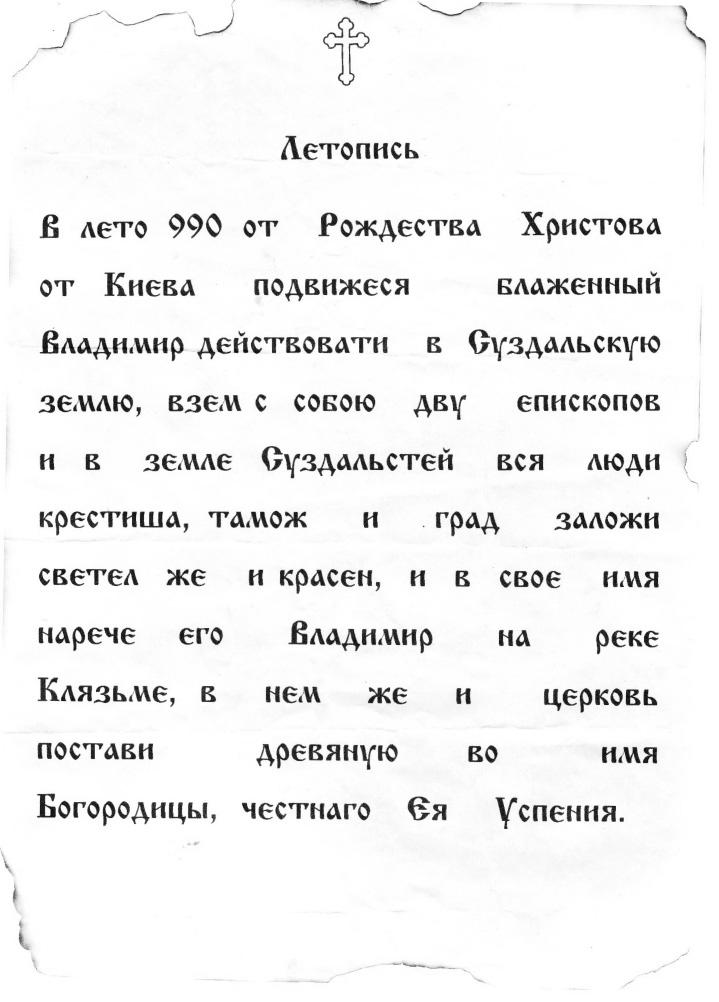 Приложения127Наш глоссарийБинарный урок – учебное занятие, объединяющее со-держание двух предметов одного цикла (или образователь-ной области) в одном уроке.Интегрированный урок – учебное занятие, тема кото-рого рассматривается с различных точек зрения, средства-ми нескольких предметов (курсов).Урок-семинар – учебное занятие, ориентированное наактуализацию знаний учащихся, обобщение и систематиза-цию знаний по теме, разделу, создающее условия для орга-низации исследовательской деятельности учащихся.Проблемный урок  – учебное занятие, в ходе которогоучитель создает проблемную ситуацию, побуждая учащих-ся мыслить и искать пути  решения проблемы.Урок-дискуссия – учебное занятие, в ходе которого  рас-сматриваются  и исследуются спорные вопросы и проблемы(при аргументации суждений).Урок-исследование – деятельность  учащихся  и учителя,связанная с решением учащимися (при поддержке учителя)творческой, исследовательской задачи (пусть и с заранее из-вестным, но незнакомым учащимся решением).Урок-конференция – учебное занятие, ориентированноена актуализацию знаний учащихся; изучение нового мате-риала; на обобщение и систематизацию знаний учащихся потеме, создающее условия для организации исследователь-ской деятельности учащихся.128СодержаниеПредисловие . .. .. .. .. .. .. .. .. .. .. .. .. .. .. .. .. .. .. .. .. .. .. ..3Некоторые особенности организацииучебно-воспитательного процессав православной гимназии  .. .. .. .. .. .. .. .. .. .. .. .. .. .. .. .. ..4Уроки в проекте «65-я свеча»Правописание сложных имен существительных.Урок русского языка 6 класс. Панкова Т.Н... .. .. .. .. .. ..7Письмо с фронта. Звуки [в] и [в`], буквы В и в.Клыгина Т.В.   .. .. .. .. .. .. .. .. .. .. .. .. .. .. .. .. .. .. .. .. .. 14Великая Отечественная война.Блокада Ленинграда. Основы православнойкультуры. 2 класс. Тимченко Д.С. .. .. .. .. .. .. .. .. .. .. .. 20Духовные истоки победы. Основы православнойкультуры. 4 класс. Зверева Н.А. .. .. .. .. .. .. .. .. .. .. .. .. 26Прикосновение к войне. Урок музыки.3 класс. Краснова Е.Ф... .. .. .. .. .. .. .. .. .. .. .. .. .. .. .. .. 41Птица военного счастья. Урок технологии.1 класс. Клыгина Т.В.  .. .. .. .. .. .. .. .. .. .. .. .. .. .. .. .. .. 49Быстрее, выше, сильнее! Внеклассноемероприятие по физкультуре.3 класс. Комарова А.Н., Дубовик К.В.  .. .. .. .. .. .. .. .. .. 53Уроки в проекте «Небеса»Симметрия в физике, природе,искусстве и технике. Урок физики 10 класс.Тимохина В.Н. . .. .. .. .. .. .. .. .. .. .. .. .. .. .. .. .. .. .. .. .. 65Что входит в Солнечную систему?Окружающий мир. 4 класс. Комарова А.Н.  .. .. .. .. .. .. 79Мечта о небесах. Урок технологии.2 класс Клыгина Т.В.   .. .. .. .. .. .. .. .. .. .. .. .. .. .. .. .. .. 88129О чём думает человек, поднимая взор к небу?Урок внекласного чтения. 3 класс. Тимченко Д.С.  . .. .. 93Уроки духовного воспитаниявне проектногой деятельности«Жемчужины» Земли Владимирской.Окружающий мир. 4 класс. Комарова А.Н.  .. .. .. .. .. .100Светильник Духа. Проект, посвященный 850-летиюСвято-Успенского Кафедрального собораг. Владимира. 4 класс. Зверева Н.А. .. .. .. .. .. .. .. .. .. . 112Наш глоссарий. .. .. .. .. .. .. .. .. .. .. .. .. .. .. .. .. .. .. .. .. . 130600009, г. Владимирул. Суздальская, д. 14Телефон/факс: (4922) 53-18-83; 42-24-10E-mail: pangolova@yandex.ru;                        mgolovchenko@ yandex.ruВладимирская православная гимназияСБОРНИК УРОКОВВ СИСТЕМЕ ДУХОВНО-НРАВСТВЕННОГОВОСПИТАНИЯ УЧАЩИХСЯВ СОВРЕМЕННОЙ ШКОЛЕПравославный модуль в организацииучебно-воспитательного процессаКорректор  Т.Н. ПанковаКомпьютерная верстка  И. ГришановаПодписано в печать  00.00.2011 г.Формат 60х84/16. Бумага офсетная. Печатных листов 00Тираж 00 экз. Заказ №867Отпечатано в типографии «Транзит-ИКС»г. Владимир, ул. Электрозаводская, 2.